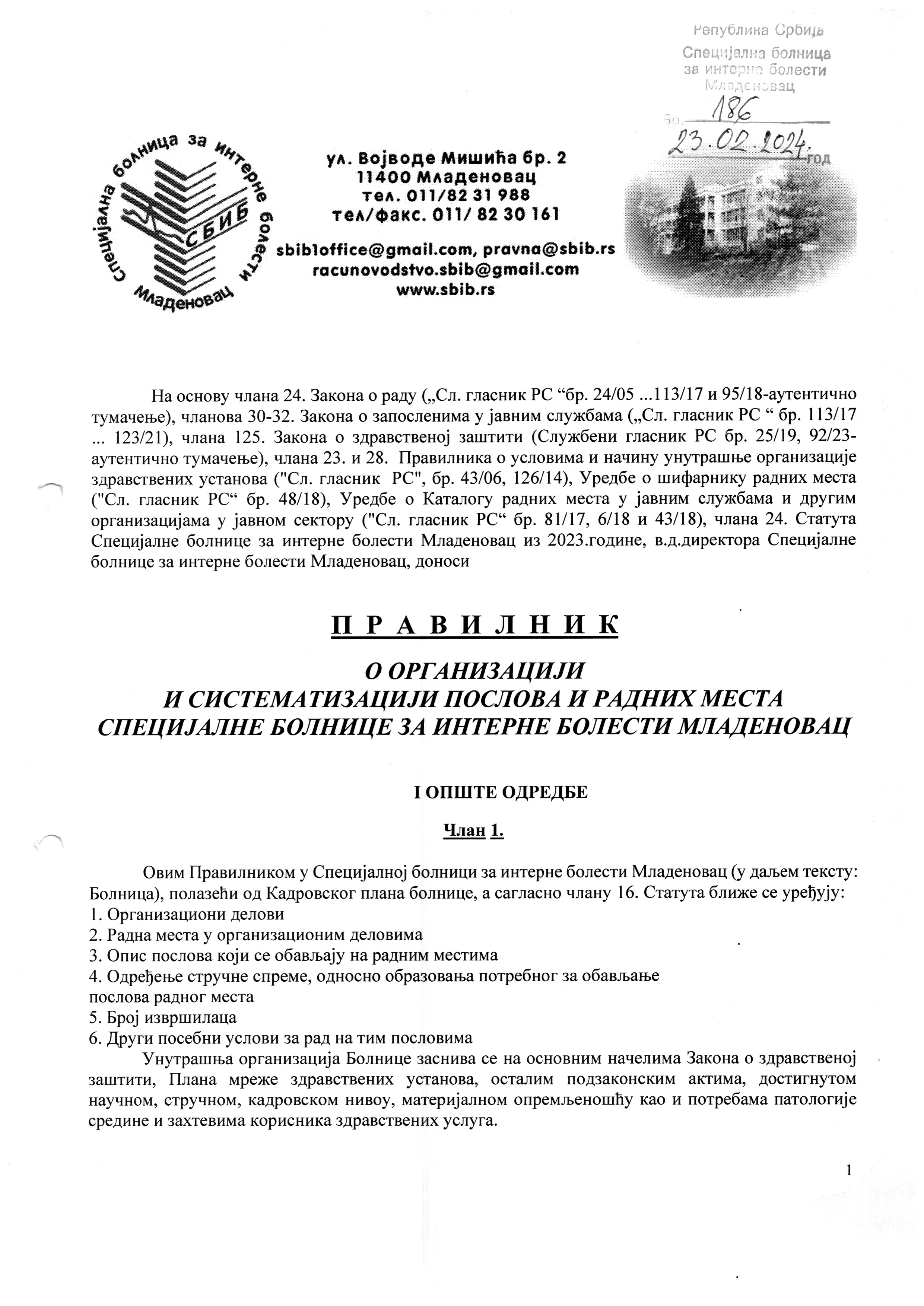 Члан 2.Под организацијом рада у смислу овог Правилника, подразумева се организовање рада запослених на начин којим се обезбеђује ефикасно и рационално извршавање послова и остваривање циљева и задатака.II. ОРГАНИЗАЦИОНИ ДЕЛОВИЧлан 3.У Специјалној болници, полазећи од врсте послова и потребе да се на функционалном принципу обезбеди обављање сродних међусобно повезаних послова, образују се службе, одељења, одсеци, као организациони делови.Ради обављања појединих врста сродних или истих међусобно повезаних послова, а који су предвиђени Статутом Специјалне  болнице за интерне болести Младеновац и овим Правилником, а у складу са кадровском, материјалном и техничком опремљеношћу и уважавајући досадашња искуства, образују се следеће организационејединице, и то: МЕДИЦИНСКИ ПОСЛОВИ:Служба стационарног лечења:I болничко интерно одељење са интензивном негомII болнико интерно одељењеIII болничко интерно одељењеСлужба за лабораторијску и другу дијагностику:Кабинет за радиолошку дијагностикуКабинет за ултразвучну дијагностикуБиохемијска лабораторијаМикробиолошка лабораторијаОдсек за снабдевање лековима - АпотекаСпецијалистичке службе:Одељење за хемодијализуНеуролошка амбулантаДерматовенеролошка амбулантаУролошка амбулантаИнтернистичка и субспецијалистичка амбулантаПријемно - тријажна амбулантаНЕМЕДИЦИНСКИПОСЛОВИ:Служба за правне и кадровске пословеСлужба за књиговодствене, рачуноводствене и економскофинансијске пословеПослови интерне ревизијеПослови безбедности на раду и ПП заштитеПослови јавних набавкиСлужба инвестиционог и техничког одржавања:1. Одсек  за одржавање хигијене простора и рубља и послови у рециклажи2. Одсек за техничко одржавање, послови на портирници3. Одсек за санитетски превозСлужба за исхрану болесникаЧлан 5.	Систематизацијом радних места и описом послова и радних места ближе се уређују обим, врста и квалитет здравствених и других услуга које пружају организационе јединице.СКРАЋЕНО РАДНО ВРЕМЕЧлан 6.	Због штетног дејства на здравље утврђује се скраћено радно време за поједина радна места у Болници и то:Доктор медицине специјалиста у радиолошкој дијагностициВиши радиолошки техничарМедицинска сестра/техничар у радиолошкој дијагностициДоктор медицине специјалиста у клиничко биохемијској дијагностици, као и у микробиолошкој дијагностициСви запосленина одељењу хемодијализеЛабораторијски техничариПерач суђа у лабораторијиМедицинска сестра/техничар у интензивној нези нивоа 2Возачи на дијализиЛожачи, радници у рециклажи и у вешернициЧлан 7.	Скраћено радно време из члана 6. овог Правилника износи 36, 37 односно 30 часова у радној недељи.	Скраћено радно време из предходног става, у погледу остваривања права радника, сматра се пуним радним временом.III. НАЗИВ РАДНОГ МЕСТА, СТРУЧНА СПРЕМА, ОПИС ПОСЛОВА, ДРУГИ УСЛОВИ ЗА ЗАСНИВАЊЕ РАДНОГ ОДНОСА И БРОЈ ИЗВРШИЛАЦАЧлан 8.	У складу са унутрашњом организацијом Болнице ради стручног, квалитетног и ефикаснијег извршавања послова из делатности Болнице у оквиру појединих организационих јединица утврђују се и уређују радна места,степен стручне спреме, врсте занимања, потребна знања и способности, радно искуство, опис послова, услови за заснивање радног односа и број извршилаца.Члан 9.	Свако радно место има свој назив који се одређује према пословима и радним задацима које запослени претежно врши. Назив сваког радног места је истоветан са називом предвиђеним Каталогом.Опис послова и радних задатака омогућава лаку и потпуну идентификацију свих послова и радних задатака а уједно представља и њихово разграничење.За радна места из Правилника која одговарају типичном опису послова два или више радних места из акта Владе, у Правилник се уноси назив оног радног места из акта Владе чији се послови обављају претежним делом радног времена.На радним местима која поред типичних описа послова из акта Владе, (Уредба о Каталогу радних места у јавним службама и другим организацијама у јавном сектору), обухватају и руковођење унутрашњом организацином јединицом у складу са организацијом рада у Болници, а у акту Владе није одређено радно место са описом руковођења које одговара опису посла који се обавља у Болици, у Правилнику се поред назива радног места из акта Владе уноси назив везан за руковођење (начелник, руководилац, главна сестра - техничар, шеф и др.)	Табеларна листа послова и радних места болнице је саставни део овог Правилника.Члан 10.Под врстом и степеном стручне спреме, односно образовања подразумева се школска спрема одређеног занимања, зависно од врсте и сложености послова.Члан 11.Радним искуством се сматра време које је запослени провео на раду, после стицања стручне спреме, односно образовања, која је услов за заснивање радног односа, односно за обављање послова.Члан 12.Под посебним условима за обављање послова пружања самосталне здравствене заштите подразумева се:1. Обављен приправнички стаж и положен стручни или специјалистички испит;2. Да је уписан у именик коморе;3. Поседовање, односно обновљено одобрење за самосталан рад (лиценца);Под самосталним радом подразумева се самостално пружање здравствене заштите без непосредног надзора другог здравственог радника.Члан 13.Посебна знања и положени испити (стручни и специјалистички) доказују се одговарајућим исправама издатим од надлежних органа.Члан 14.Организациона структура Специјалне болнице садржи следеће елементе:1. Организациони део (служба, одељење, одсек, кабинет);2. Назив посла;3. Опис посла, односно садржај послова и задатака који су стални садржај рада, а који произилазе из организационог дела у коме се налазе одређени послови, према врсти, сложености и потребама Специјалне болнице;4. Услови за обављање посла, односно образовања потребне за обављањe послова, радно искуство, ако је потребно и посебне услове у зависности од сложености и специфичности посла;5. Број потребних извршилаца. ЗАПОСЛЕНИ РУКОВОДИОЦИ СА ПОСЕБНИМ ОВЛАШЋЕЊИМАЧлан 15.Запослени руководиоци са посебним овлашћењима и одговорностима у Специјалној болници су:1)  Директор Специјалне  болнице.2)  Помоћник директора за медицинске послове Специјалне  болнице.3)  Помоћник директора за немедицинске послове Специјалне  болнице.4)  Главна сестра Специјалне  болнице.Члан 16.Све руководиоце који имају посебна овлашћења и одговорности поставља Директор по праву дискреционог одлучивања, без предходног поступка, а изузетно након расписивања интерног огласа.Запослени здравствени радници из става 1. овог члана обављају и послове своје струке, у мери у којој је то могуће.ЗАПОСЛЕНИ РУКОВОДИОЦИ БЕЗ ПОСЕБНИХ ОВЛАШЋЕЊАЧлан 17.Запослени руководиоци без посебних овлашћења су:1. Начелник болнице;2. Главна сестра / техничар одељења;3. Руководилац службе;4. Шеф одељења;5. Одговорни радник одсекаЗапослене руководиоце без посебних овлашћења и одговорности наведене у ставу 1. овог члана,  овог Правилника, Директор Болнице, распоређује по праву дискреционог одлучивања, без предходног поступка, а изузетно након расписивања интерног огласа.Одлуку о избору руководиоца, а по расписаном интерном конкурсу ће донети Директор Специјалне болнице.За рад на пословима предвиђеним ставом 1. овог члана, овог Правилника, ако другачије није одређено овим Правилником, директор Специјалне болнице може понудити измену уговорених услова рада, односно Aнекс уговора о раду, запосленом који испуњава услове прописане овим Правилником за обављање предметног посла, ради премештаја на исти због потреба процеса и организације рада. ОРГАНИЗАЦИЈА И КООРДИНАЦИЈА РАДАЧлан 18.Организација рада у Специјалној болници спроводи се преко организационих јединица предвиђених овим Правилником са конкретним извршиоцима на одређеним пословима у оквиру организационог дела рада.Члан19.У организацији и координацији рада по нивоима руковођења мора се поштовати принцип субординације.Руководећи тим, односно Помоћници директора Специјалне  болнице и Главна сестра  Специјалне  болнице, за свој рад непосредно су одговарни Директору Специјалне болнице.Начелник, шефови одељења и руководиоци служби, за свој рад непосредно су одговарни Директору и Помоћницима директора, а Главне сестре/техничари Oдељења, непосредно су одговорни Главној сестри  Специјалне болнице.Одговорни радници одсека,  за свој рад непосредно су одговарни Руководиоцу службе односно  Главној сестри Специјалне болнице.Шефу одељења, односно Главној сестри / техничару Oдељења,  одговарају запослени тог одељења.Остали запослени за свој рад непосредно су одговарни својим  руководиоцима, дефинисаним овим Правилником.Налоге и упутства за рад даје непосредни руководилац у организационој јединици у којој запослени ради или руководилац шире организационе јединице у оквиру које се налази организациона јединица.Директор Специјалне  болнице има право да непосредно издаје налоге појединим запосленима или групама запослених за извршење одређених послова и радних задатака.Члан 20.        Сви запослени су дужни:Да рад обављају у прописано време;Да се придржавају Статута, Кућног реда, Пословног кодекса и обавеза из општих аката Послодавца;Да примењују прописане мере из области безбедности, здравља на раду и заштите од пожара;Да се континуирано усавршавају у оквиру своје струке и специјалности.ОПИС ПОСЛОВА И РАДНИХ ЗАДАТАКАЧлан 21.УПРАВА СПЕЦИЈАЛНЕ БОЛНИЦЕДИРЕКТОР СПЕЦИЈАЛНЕ БОЛНИЦЕОпшти / типични опис посла:организује рад и руководи процесом рада у здравственој установи;координира рад унутрашњих организационих јединица здравствене установе;именује руководиоце унутрашњих организационих јединица;доноси правилник о организацији и систематизацији послова;представља и заступа здравствену установу;спроводи утврђену пословну и здравствену политику;обавља најодговорније послове из делокруга Болнице који су предвиђени законом, Статутом и другим општим актима;предлаже основе пословне политике Болнице, програм рада Болнице и спроводи их; наредбодавац је за извршење финансијског плана и програма рада; организује послове везане за безбедност и здравље запослених у складу са законом; организује послове у вези са управљањем медицинским отпадом; одлучује о заснивању и престанку радног односа и распоређивању радника на одређене послове у складу са законом; извршава одлуке Управног и Надзорног одбора; одлучује о свим правима и обавезама запослених; одлучује о специјализацијама и ужим специјализацијама;именује чланове Стручних органа Болнице; одговоран је за законитост рада и пословања Болнице, благовремено и квалитетно пружање здравствених услуга, врши стручни надзор над радом здравствених радника и сарадника као и остале послове за нормално функционисање рада Болнице.Стручна спрема /образовање:Високо образовање:на интегрисаним академским студијама из области медицине, попропису који уређује високо образовање, почев од 10. септембра 2005. године;на студијама другог степена (мастер академске студије) из других области по пропису који уређује високо образовање, почевод 10. септембра 2005. године;на основним студијама из области медицине, у трајању од најмање пет година, попропису који је уређивао високо образовање до 10. септембра 2005. године;на основним студијама из других области у трајању од најмање четири године, по пропису који је уређивао високо образовање до 10. септембра 2005. године.Додатна знања / испити / радно искуство:	- за здравствене раднике:стручни испит;лиценца- за здравствене раднике и остале образовне профиле:акредитована едукација из здравственог менаџмента;најмање пет година радног искуства у области здравствене заштите као руководилац здравствене установе и/или руководилац организационе јединице у здравственој установиПОМОЋНИК ДИРЕКТОРА Специјалне болнце (за медицинске послове)Општи / типични опис посла:извршава налоге директора здравствене установе и учествује у спровођењу одлука органа управљања;координира рад организационих јединица у циљу рационалнијег пословања;учествује у планирању стратегије развоја здравствене установе;учествује у планирању потреба за набавком опреме, лекова и медицинских средстава;обавља послове образовне и научно - истраживачке делатности;анализира кадровску обезбеђеност и потребе организационих јединица које обављају здравствену делатност и у складу са Кадровским планом, даје одговарајуће предлоге директору;-  обавља друге послове из свог делокруга а по налогу Директора.Стручна спрема / образовање:	Високо образовање:на интегрисаним академским студијама из области медицине, по пропису који уређује високо образовање, почев од 10. септембра 2005. године;на основним студијама из области медицинеу трајању од најмање пет година, односно фармације у трајању од најмање четири године, по пропису који је уређивао високо образовање до 10. септембра 2005. годинеДодатна знања / испити / радно искуство:	- за здравствене раднике:стручни испит;лиценца- за здравствене раднике и остале образовне профиле:најмање пет година радног искуства у области здравствене заштите.ПОМОЋНИК ДИРЕКТОРА Специјалне болнице (за немедицинске послове)Општи / типични опис посла:извршава налоге директора здравствене установе и учествује у спровођењу одлука органа управљања;координира рад организационих јединица у циљу рационалнијег пословања;учествује у планирању стратегије развоја здравствене установе;учествује у планирању потреба за набавком опреме, лекова и медицинских средстава;обавља послове образовне и научно - истраживачке делатности;анализира кадровску обезбеђеност и потребе организационих јединица које обављају здравствену делатност и у складу са Кадровским планом, даје одговарајуће предлоге директору;помаже Директору Болнице у организовању, координирању и руковођењу као и припремању и спровођењу основне политике Болнице;одговоран је за општа акта Болнице;заступа Болницу пред судом и другим органима по овлашћењу Директора; одговоран је за благовремено извршавање одлука, законитост, квалитетно и ажурно обављање немедицинских послова у Болници;стара се о изради општих и других аката Болнице;контролише требовање средстава и опреме;организује рад правно административних и осталих општих послова;организује и руководи радом немедицинских послова;истовремено обавља и послове Шефа правне службеобавља друге послове из свог делокруга а по налогу Директора.Стручна спрема / образовањеВисоко образовање:на студијама другог степена (мастер академске студије) из области друштвено хуманистичких наука, природно математичких, техничко технолошких и организационих наука по пропису који уређује високо образовање, почев од 10. септембра 2005. године;на основним студијама из области друштвено хуманистичких наука, природно математичких, техничко технолошких и организационих наука у трајању од најмање четири године, по пропису који је уређивао високо образовање до 10. септембра 2005. годинеДодатна знања / испити / радно искуство	- за здравствене раднике и остале образовне профиле:најмање пет година радног искуства у области здравствене заштите.ГЛАВНА СЕСТРА Специјалне болницеОпшти / типични опис посла:организује рад запосленог медицинског особља са вишом и средњом стручном спремом медицинског смера, прави распоред дежурстава за кадар за који је задужена, у сарадњи са непосредним руководиоцем организационе јединице и директором;планира, организује, води, координира, контролише и усклађује рад медицинских сестара / техничара у области процеса здравствене неге и подршке пацијената, у складу са програмом, циљевима и радом здравствене установе;врши унутрашњу проверу квалитета процеса рада медицинских сестара / техничара и за то одговара директору здравствене установе;наџире рад медицинског особља са вишом и средњом стручном спремом, учествује у процесу планирања, контроли и статистичком извештавању, као и праћењу квалитета рада у сарадњи са непосредним руководиоцем;надзире рад помоћног особља службе за одржавање, а у вези хигијене простора, опреме, медицинске одеће и сл.;благовремено обезбеђује требовање потрошног материјала за све службе;организује и прати спровођење приправничке обуке приправника са вишом и средњом стручном спремом медицинског смера;води евиденцију о радном времену и одсуствовању запослених с посла, у сарадњи са начелником и шефом службе, попуњава радне листе за обрачун зарада;контролише поштовање утврђених процедура за управљање медицинским отпадом;контролише спровођење утврђених процедура у циљу раног откривања, спречавања и сузбијања болничких инфекција;контролише спровођење поступака дезинфекције и стерилизације;непосредно уводи у посао нове раднике, врши стручну едукацију медицинских техничара, организује стручно усавршавање и оспособљавање приправника;врши надзор над запосленима у вези поштовања процедура за управљање медицинским отпадом; врши стручни надзор над негом и исхраном болесника;одговорна је за организацију, чување и дистрибуцију постељног фонда и другог рубља, за збрињавање умрлихобавља друге послове из свог делокруга а по налогу Директора.Стручна спрема / образовање:	Високо образовање:на основним студијама првог степена првог степена ( струковне/академске) по пропису који уређује високо образовање, почев од 10. септембра 2005. године;на основним студијама у трајању од најмање две године, по пропису који је уређивао високо образовање до 10. септембра 2005. годинеДодатна знања / испити / искуство:	стручни испит;лиценца;најмање пет година радног искуства у области здравствене заштите.МЕДИЦИНСКИ ПОСЛОВИПрво болничко интерно одељење са инензивном негомДОКТОР МЕДИЦИНЕ СУБСПЕЦИЈАЛИСТА / СПЕЦИЈАЛИСТА У ИНТЕНЗИВНОЈ НЕЗИ НИВО 2 - ШЕФ ОДЕЉЕЊАИДОКТОР МЕДИЦИНЕ СУБСПЕЦИЈАЛИСТА / СПЕЦИЈАЛИСТА У ИНТЕНЗИВНОЈ НЕЗИ НИВО 2 - ШЕФ КАБИНЕТА ЗА ФУНКЦИОНАЛНУ КАРДИОЛОШКУ ДИЈАГНОСТИКУОпшти / типични опис посла:превенира, дијагностикује и лечи болести, повреде и друге физичке и менталне поремећаје коришћењем високо специјализованих метода и техника, кроз примену принципа и процедура савремене медицине, о чему води прописану медицинску документацију; прегледа хоспитализоване и амбулантне пацијенте, врши пријем и отпуст болесника и издаје потребну документацију о резултатима лечења; реализује субспецијалистичке, дијагностичко - терапеутске интервенције; поставља дијагнозу, одређује терапију и води лечење; обавештава и саветује пацијента и породицу у вези са здравственим стањем и лечењем; обавља свакодневну визиту хоспитализованих пацијената, прати њихово стање, даје стручно упутство у вези дијагностике и лечења; врши пријем и збрињавање хитних пацијената; спроводи здравствену заштиту одређених категорија становништва, односно пацијената оболелих од болести за чију превенцију, дијагностику и лечење је уже специјализован; учествује у унапређењу квалитета здравствене заштите; обавља консултатиције са другим здравственим радницима и здравственим сарадницима; планира, надзире и евалуира спровођење здравствене заштите; спроводи здравствено васпитни рад; утврђује време и узрок смрти; организује и одговара за радо дељења;врши непосредан и посредан надзор у одељењу (кабинету), сарађује са другим одељењима, обавља најсложеније дијагностичке и терапеутске послове, консултативне и конзилијарне прегледе на одељењу;дежура, ради у сменама, спроводи стручно усавршавање, организује и спроводи здравствено васпитање болесника,одговара за спровођење мера заштите на раду и безбедности радника;обавља и друге послове из своје струке по налогу Директора и Начелника Болнице.Стручна спрема / образовање:	Високо образовање:на интегрисаним академским студијама из области медицине, по пропису који уређује високо образовање, почев од 10. септембра 2005. године и завршена специјализација и ужа специјализација из одређених грана медицине, у складу са Правилником о специјализацијама и ужим специјализацијама здравствених радника и здравствених сарадника  на основним студијама из области медицинеу трајању од најмање пет година, по пропису који је уређивао високо образовање до 10. септембра 2005. године и завршена специјализација и ужа специјализација из одређених грана медицине, у складу са Правилником о специјализацијама и ужим специјализацијама здравствених радника и здравствених сарадника  Додатна знања / испити / радно искуство:	стручни испит;лиценца;специјалистички испит;испит/рад из уже специјализације- кардиологијенајмање четири године и шест месеци радног искуства у звању доктора медицинеДОКТОР МЕДИЦИНЕ СПЕЦИЈАЛИСТА У ИНТЕНЗИВНОЈ НЕЗИ-НИВО 2 Општи / типични опис посла:превенира, дијагностикује и лечи болести, повреде и друге физичке и менталне поремећаје коришћењем специјализованих метода и техника, кроз примену принципа и процедура савремене медицине, о чему води прописану медицинску документацију; прегледа хоспитализоване и амбулантне пацијенте, врши пријем и отпуст болесника и издаје потребну документацију о резултатима лечења; реализује специјалистичке, дијагностичко - терапеутске интервенције; поставља дијагнозу, одређује терапију и води лечење; обавештава и саветује пацијента и породицу у вези са здравственим стањем и лечењем; обавља свакодневну визиту хоспитализованих пацијената, прати њихово стање, даје стручно упутство у вези дијагностике и лечења; врши пријем и збрињавање хитних пацијената; спроводи здравствену заштиту одређених категорија становништва, односно пацијената оболелих од болести за чију превенцију, дијагностику и лечење је специјализован; обавља консултатиције са другим здравственим радницима и здравственим сарадницима; планира, надзире и евалуира спровођење здравствене заштите; спроводи активности стручног усавршавања у оквиру своје специјалности; утврђује време и узрок смрти; идентификује приоритетне здравствене потребе заједнице у циљу предлагања одговора и планирања имплементације адекватних мера; врши континуирани рад на креирању и развоју окружења која подржавају здравље и здраве изборе; врши идентификовање приоритетних здравствено промотивних потреба заједнице; врши израду, имплементацију и евалуацију здравственопромотивних програма, пројеката и интервенција у заједници и спроводи истраживања; -обавља информисање, саветовање и обуку становништва, у сарадњи са мас-медијима о очувању и унапређењу здравља, факторима ризика и афирмацији здравих стилова живота, као и оптималним здравственим понашањима у вези са актуелним здравственим потребама; организује прикупљање и статистичку обраду података о кретању заразних и хроничних незаразних болести; организује прикупљање, унос и статистичку обраду података релевантних за функционисање регистара; учествује у изради националних програма превенције незаразних обољења, стручно - методолошких упутстава, законске регулативе и извештаја; обавља дијагностику, ординира терапију, учестује у рехабилитацији, врши визите болесника, консултивне и конзилијарне прегледе, ради у интернистичкој амбуланти, дежура и радиу сменама по распореду; контролише виталне функције болесника, присуствује у укључивању трансфузије, води рачуна о исправности апарата;остварује сарадњу са осталим запосленим који раде на одељењу;одређује дозе кисеоника, предузима мере вештачког дисања путем апарата или мануелно, даје по потреби анестезију за конверзију ритма, обавља поступке реанимације, коригује најтеже поремећаје ацидобазног и електролитног састава;ради и остале послове поналогу Начелника и шефа одељења.Стручна спрема / образовање:	Високо образовање:на интегрисаним академским студијама из области медицине, по пропису који уређује високо образовање, почев од 10. септембра 2005. године и завршена специјализација из одређених грана медицине, у складу са Правилником о специјализацијама и ужим специјализацијама здравствених радника и здравствених сарадника  на основним студијама из области медицине, у трајању од најмање пет година, по пропису који је уређивао високо образовање до 10. септембра 2005. године и завршена специјализација из одређених грана медицине, у складу са Правилником о специјализацијама и ужим специјализацијама здравствених радника и здравствених сарадника  Додатна знања / испити / радно искуство:	стручни испит;лиценца;специјалистички испит;најмање три године и шест месеци радног искуства у звању доктора медицинеДОКТОР МЕДИЦИНЕОпшти / типични опис посла:превенира, дијагностикује и лечи болести, повреде и друге физичке и менталне поремећаје коришћењем одговарајућих метода и техника, кроз примену принципа и процедура савремене медицине, о чему води прописану медицинску документацију, односно обавља послове у оквиру своје стручне спреме под надзором доктора медицине, специјалисте или субспецијалисте;спроводи здравствену заштиту становништва;учествује у унапређењу квалитета здравствене заштите;обавља консултације са другим здравственим радницима и здравственим сарадницима;планира, надзире и евалуира спровођење здравствене заштите;утврђује време и узрок смрти;обавља друге послове из свог делокруга а по налогу Начелника и шефа одељења.Стручна спрема / образовање:	Високо образовање:на интегрисаним академским студијама из области медицине по пропису који уређује високо образовање, почев од 10. септембра 2005. године;на основним студијама из области медицине у трајању од најмање пет година, по пропису који је уређивао високо образовање до 10. септембра 2005. годинеДодатна знања / испити / радно искуство:	стручни испит;лиценцанајмање шест месеци радног искуства у звању доктора медицинеВИША МЕДИЦИНСКА СЕСТРА / ТЕХНИЧАР У ИНТЕНЗИВНОЈ НЕЗИ - НИВО 2 ГЛАВНА СЕСТРА / ТЕХНИЧАР ОДЕЉЕЊАОпшти / типични опис посла:планира и пружа услуге процеса здравствене неге и подршке пацијентима, у складуса праксом и стандардимa савремене здравствене неге, о чему води прописану медицинску документацију; обавља сложене медицинске мере код болесника у поступку неге, терапије, дијагностике и рехабилитације; примењује прописану терапију и контролише узимање лекова; врши припрему болесника и асистира лекару при интервенцијама које захтевају већу стручност и вештину; учествује у пријему болесника, визити, посматра пацијента и обавештава лекара о стању пацијента; прати опште стање пацијента, мери и евидентира виталне функције и друге показатеље; припрема простор, медицинску опрему, инструменте и материјал за рад; спроводи мере за спречавање интрахоспиталних инфекција; учествује у набавци потребног материјала; нaдглeдa спрoвoђeњe прoцeсa здрaвствeнe нeгe, учeствуje у eвaлуирaњу прoцeсa и нa oснoву тoгa рaзмaтрa нaрeднe кoрaкe у спрoвoђeњу истoг; одлаже и уклања медицински отпад на прописани начин; прикупља, контролише и врши унос здравствено - статистичких извештаја; прати и врши унос показатеља квалитета здравствене заштите; организује и одговара за рад свих медицинских сестара/техничара на одељењу;спроводи дијагностичке терапеутске и рехабилитационе процедуре;одговара за тачно спровођење лекарских налога, учествује у визити, прима нове болеснике, одређује врсту неге, уводи у рад нове раднике;организује требовање, чување и контролу дистрибуције лекова и осталог санитетског материјала;чува и распоређује наркотике, одговара за правилно узимање крви;организује слање болесника на прегледе;одговорна је захигијену одељења;сарађује и координира рад одељења са другим оделењима и службама;одговорна је за управљање медицинским отпадом;одговара за правилну исхрану болесника, за исправност медицинске опреме, инвентар оделења, поштовање кућног реда, радног времена, коришћење дневног одмора; за свој рад одговара шефу оделења и главној сестри Болнице;обавља друге послове из свог делокруга а по налогу Начелника и шефа одељења.Стручна спрема / образовање:	Високо образовање:на основним студијама првог степена (струковне/академске) по пропису који уређује високо образовање, почев од 10. септембра 2005. године;на основним студијама у трајању од најмање две године, по пропису који је уређивао високо образовање до 10. септембра 2005. годинеДодатна знања / испити / искуство:	стручни испит;лиценца;најмање шест месеци радног искуства у наведеном звању.ВИША МЕДИЦИНСКА СЕСТРА / ТЕХНИЧАР У ИНТЕНЗИВНОЈ НЕЗИ НИВО 2Општи / типични опис посла:планира и пружа услуге процеса здравствене неге и подршке пацијентима, у складуса праксом и стандардимa савремене здравствене неге, о чему води прописану медицинску документацију; обавља сложене медицинске мере код болесника у поступку неге, терапије, дијагностике и рехабилитације; примењује прописану терапију и контролише узимање лекова; врши припрему болесника и асистира лекару при интервенцијама које захтевају већу стручност и вештину; учествује у пријему болесника, визити, посматра пацијента и обавештава лекара о стању пацијента; прати опште стање пацијента, мери и евидентира виталне функције и друге показатеље; припрема простор, медицинску опрему, инструменте и материјал за рад; спроводи мере за спречавање интрахоспиталних инфекција; учествује у набавци потребног материјала; нaдглeдa спрoвoђeњe прoцeсa здрaвствeнe нeгe, учeствуje у eвaлуирaњу прoцeсa и нa oснoву тoгa рaзмaтрa нaрeднe кoрaкe у спрoвoђeњу истoг; одлаже и уклања медицински отпад на прописани начин; обавља друге послове из свог делокруга а по налогу шефа одељења и главне сестре одељења.Стручна спрема / образовање:	Високо образовање:на основним студијама првог степена (струковне/академске) по пропису који уређује високо образовање, почев од 10. септембра 2005. године;на основним студијама у трајању од најмање две године, по пропису који је уређивао високо образовање до 10. септембра 2005. годинеДодатна знања / испити / искуство:	стручни испит (виша медицинска сестра-техничар)лиценца;најмање шест месеци радног искуства у наведеном звању.МЕДИЦИНСКА  СЕСТРА / ТЕХНИЧАР  У ИНТЕНЗИВНОЈ НЕЗИ - НИВО 2ИМЕДИЦИНСКАСЕСТРА / ТЕХНИЧАР  НА СТАЦИОНАРНОМ ОДЕЉЕЊУ - ПРВО БОЛНИЧКООпшти / типични опис посла:планира и пружа услуге здравствене неге и подршке пацијентима, у складу са праксом и стандардима савремене здравствене неге, о чему води прописану медицинску документацију;обавља медицинске мере код болесника у поступку неге, терапије, дијагностике и рехабилитације;примењује прописану терапију и контролише узимање лекова;врши припрему болесника и асистира лекару при интервенијама;учествује у пријему болесника, визити, посматра пацијента и обавештава лекара о стању пацијента;прати опште стање пацијента, мери и евидентира виталне функције и др. показатеље;припрема простор, медицинску опрему, инструменте и материјал за рад;спроводи мере за спречавање интрахоспиталних инфекција;учествује у набавци потребног материјала;одлаже и уклања медицински отпад на прописани начин;обавља послове из области јавног здравља (здравствено васпитање, врши унос података у области здравствене статистике, води евиденције, узима лабораторијски материјал);припрема лекове, растворе, крв и крвне деривате у складу са перфузионим протоколом;спроводи активности на популарисању давалаштва крви и компонената крви;обавља друге послове из свог делокруга а по налогу шефа одељења и главне сестре одељења.Стручна спрема/образовање:средње образовање (општи смер)Додатна знања/испити/искуство:стручни испит (медицинска сестра-техничар)лиценца;најмање шест месеци радног искуства у наведеном звањуМЕДИЦИНСКА СЕСТРА/ ТЕХНИЧАР - У ФАКТУРА ЦЕНТРУОпшти / типични опис посла:свакодневно креира електронску фактуру за стационарне болеснике утрошених лекова и санитетског материјала у електронски картон болесникаврши електронски отпуст болесникапо отпусту из Историје болести (Матични лист) уноси податке на портал Сервиса јавног здравља Републике Србије, Портал за формирање базе података стационарно лечених пацијената - Хоспитализацијаводи рачуна о тачности унетих података и исправности истихврши усклађивање података за фактурисање а пре фактурисања са медицинским радницима свих служби у установи;по потреби обавља све послове предвиђене каталогом као и претходни;обавља друге послове из свог делокруга а по налогу шефа одељења и главне сестре одељења.Стручна спрема/образовање:средње образовање (општи смер)Додатна знања/испити/искуство:стручни испит (медицинска сестра-техничар)лиценца;најмање шест месеци радног искуства у наведеном звањуМЕДИЦИНСКА СЕСТРА/ ТЕХНИЧАР - У ФАКТУРА ЦЕНТРУкоординатор послова у фактура центруОпшти / типични опис посла:свакодневно креира електронску фактуру за стационарне болеснике утрошених лекова и санитетског материјала у електронски картон болесникаврши електронски отпуст болесникапо отпусту из Историје болести (Матични лист) уноси податке на портал Сервиса јавног здравља Републике Србије, Портал за формирање базе података стационарно лечених пацијената-Хоспитализацијаводи рачуна о тачности унетих података и исправности истихврши усклађивање података за фактурисање а пре фактурисања са медицинским радницима свих служби у установи;по потреби обавља све послове предвиђене каталогом као и претходни;координатор послова у фактура центру обавља сложеније послове везане за електронско фактурисање, ажурирање ценовника медицинских материјала и услуга, ажурирање шифарника, спремање извештаја о утрошку и залихама материјала у болници, као и отклањање проблема информатичке природе;обавља друге послове из свог делокруга а по налогу шефа одељења и главне сестре одељења.Стручна спрема/образовање:средње образовање (општи смер)Додатна знања/испити/искуство:стручни испит (медицинска сестра-техничар)лиценца;најмање шест месеци радног искуства у наведеном звањуДруго болничко интерно одељењеДОКТОР МЕДИЦИНЕ СУБСПЕЦИЈАЛИСТА / СПЕЦИЈАЛИСТА НА БОЛНИЧКОМ ОДЕЉЕЊУ И У СПЕЦИЈАЛИСТИЧКОЈ АМБУЛАНТИ - НАЧЕЛНИК БОЛНИЦЕОпшти / типични опис посла:превенира, дијагностикује и лечи болести, повреде и друге физичке и менталне поремећаје коришћењем високо специјализованих метода и техника, кроз примену принципа и процедура савремене медицине, о чему води прописану медицинску документацију; прегледа хоспитализоване и амбулантне пацијенте, врши пријем и отпуст болесника и издаје потребну документацију о резултатима лечења; реализује субспецијалистичке, дијагностичко - терапеутске интервенције; поставља дијагнозу, одређује терапију и води лечење; обавештава и саветује пацијента и породицу у вези са здравственим стањем и лечењем; обавља свакодневну визиту хоспитализованих пацијената, прати њихово стање, даје стручно упутство у вези дијагностике и лечења; врши пријем и збрињавање хитних пацијената; спроводи здравствену заштиту одређених категорија становништва, односно пацијената оболелих од болести за чију превенцију, дијагностику и лечење је уже специјализован; учествује у унапређењу квалитета здравствене заштите; обавља консултатиције са другим здравственим радницима и здравственим сарадницима; планира, надзире и евалуира спровођење здравствене заштите; спроводи здравствено васпитни рад; утврђује време и узрок смрти; организује и координира све медицинске послове у Болници, врши непосредан и посредан надзор над радом медицинског и осталог особља, обавља најсложеније дијагностичке терапеутске процедуре, води визите, обавља консултативне и конзилијарне прегледе, специјалистичке прегледе и послове експертизе;замењује директора Болнице.контролише спровођење утврђених процедура у циљу раног откривања, спречавања и сузбијања болничких инфекција; контролише спровођење поступака дезинфекције и стерилизације; непосредно уводи у посао нове раднике, врши стручну едукацију медицинских техничара,;организује стручно усавршавање и оспособљавањеобавља друге послове из свог делокруга а по налогу Директора и помоћника директора за медицинска питањаСтручна спрема / образовање:	Високо образовање:на интегрисаним академским студијама из области медицине, по пропису који уређује високо образовање, почев од 10. септембра 2005. године и завршена специјализација и ужа специјализација из одређених грана медицине, у складу са Правилником о специјализацијама и ужим специјализацијама здравствених радника и здравствених сарадника  на основним студијама из области медицинеу трајању од најмање пет година, по пропису који је уређивао високо образовање до 10. септембра 2005. године и завршена специјализација и ужа специјализација из одређених грана медицине, у складу са Правилником о специјализацијама и ужим специјализацијама здравствених радника и здравствених сарадника  Додатна знања / испити / радно искуство:	стручни испит;лиценца;специјалистички испит;испит/рад из уже специјализацијенајмање четири године и шест месеци радног искуства у звању доктора медицинеДОКТОР МЕДИЦИНЕ СУБСПЕЦИЈАЛИСТА / СПЕЦИЈАЛИСТА НА БОЛНИЧКОМ ОДЕЉЕЊУ И У СПЕЦИЈАЛИСТИЧКОЈ АМБУЛАНТИШЕФ ОДЕЉЕЊАОпшти / типични опис посла:превенира, дијагностикује и лечи болести, повреде и друге физичке и менталне поремећаје коришћењем високо специјализованих метода и техника, кроз примену принципа и процедура савремене медицине, о чему води прописану медицинску документацију; прегледа хоспитализоване и амбулантне пацијенте, врши пријем и отпуст болесника и издаје потребну документацију о резултатима лечења; реализује субспецијалистичке, дијагностичко - терапеутске интервенције; поставља дијагнозу, одређује терапију и води лечење; обавештава и саветује пацијента и породицу у вези са здравственим стањем и лечењем; обавља свакодневну визиту хоспитализованих пацијената, прати њихово стање, даје стручно упутство у вези дијагностике и лечења; врши пријем и збрињавање хитних пацијената; спроводи здравствену заштиту одређених категорија становништва, односно пацијената оболелих од болести за чију превенцију, дијагностику и лечење је уже специјализован; учествује у унапређењу квалитета здравствене заштите; обавља консултатиције са другим здравственим радницима и здравственим сарадницима; планира, надзире и евалуира спровођење здравствене заштите; спроводи здравствено васпитни рад; утврђује време и узрок смрти; организује и одговара за рад одељења;врши непосредан и посредан надзор у одељењу,сарађује са другим одељењима, обавља најсложеније дијагностичке и терапеутске послове, консултативне и конзилијарне прегледе на одељењу;дежура, ради у сменама, спроводи стручно усавршавање, организује и спроводи здравствено васпитање болесника,одговара за спровођење мера заштите на раду и безбедности радника;обавља и друге послове из своје струке по налогу Директора и Начелника Болнице.Стручна спрема / образовање:	Високо образовање:на интегрисаним академским студијама из области медицине, по пропису који уређује високо образовање, почев од 10. септембра 2005. године и завршена специјализација и ужа специјализација из одређених грана медицине, у складу са Правилником о специјализацијама и ужим специјализацијама здравствених радника и здравствених сарадника  на основним студијама из области медицинеу трајању од најмање пет година, по пропису који је уређивао високо образовање до 10. септембра 2005. године и завршена специјализација и ужа специјализација из одређених грана медицине, у складу са Правилником о специјализацијама и ужим специјализацијама здравствених радника и здравствених сарадника  Додатна знања / испити / радно искуство:	стручни испит;лиценца;специјалистички испит;испит / рад из уже специјализације;најмање четири године и шест месеци радног искуства у звању доктора медицинеДОКТОР МЕДИЦИНЕ СУБСПЕЦИЈАЛИСТА / СПЕЦИЈАЛИСТА НА БОЛНИЧКОМ ОДЕЉЕЊУ И У СПЕЦИЈАЛИСТИЧКОЈ АМБУЛАНТИ ДРУГО БОЛНИЧКООпшти / типични опис посла:превенира, дијагностикује и лечи болести, повреде и друге физичке и менталне поремећаје коришћењем специјализованих метода и техника, кроз примену принципа и процедура савремене медицине, о чему води прописану медицинску документацију; прегледа хоспитализоване и амбулантне пацијенте, врши пријем и отпуст болесника и издаје потребну документацију о резултатима лечења; реализује специјалистичке, дијагностичко - терапеутске интервенције; поставља дијагнозу, одређује терапију и води лечење; обавештава и саветује пацијента и породицу у вези са здравственим стањем и лечењем; обавља свакодневну визиту хоспитализованих пацијената, прати њихово стање, даје стручно упутство у вези дијагностике и лечења; врши пријем и збрињавање хитних пацијената; спроводи здравствену заштиту одређених категорија становништва, односно пацијената оболелих од болести за чију превенцију, дијагностику и лечење је специјализован; обавља консултатиције са другим здравственим радницима и здравственим сарадницима; планира, надзире и евалуира спровођење здравствене заштите; спроводи активности стручног усавршавања у оквиру своје специјалности; утврђује време и узрок смрти; обавља дијагностику, ординира терапију, учестује у рехабилитацији, врши визите болесника, консулативне и конзилијарне прегледе, ради у интернистичкој амбуланти, дежура и ради у сменама по распореду;   контролише виталне функције болесника, присуствује у укључивању трансфузије, води рачуна о исправности апарата;остварује сарадњу са осталим запосленим који раде на одељењу;одређује дозе кисеоника, предузима мере вештачког дисања путем апарата или мануелно, даје по потреби анестезију за конверзију ритма, обавља поступке реанимације, коригује најтеже поремећаје ацидобазног и електролитног састава;ради и остале послове по налогу Начелника и шефа одељења.Стручна спрема / образовање:	Високо образовање:на интегрисаним академским студијама из области медицине, по пропису који уређује високо образовање, почев од 10. септембра 2005. године и завршена специјализација и ужа специјализација из одређених грана медицине, у складу са Правилником о специјализацијама и ужим специјализацијама здравствених радника и здравствених сарадника  на основним студијама из области медицине, у трајању од најмање пет година, по пропису који је уређивао високо образовање до 10. септембра 2005. године и завршена специјализација и ужа специјализација из одређених грана медицине, у складу са Правилником о специјализацијама и ужим специјализацијама здравствених радника и здравствених сарадника  Додатна знања / испити / радно искуство:	стручни испит;лиценца;специјалистички испит;испит/рад из уже специјализације;најмање четири године и шест месеци радног искуства у звању доктора медицинеДОКТОР МЕДИЦИНЕОпшти / типични опис посла:превенира, дијагностикује и лечиболести, повреде и другефизичке и менталне поремећаје коришћењем одговарајућих метода и техника, кроз примену принципа и процедура савремене медицине, о чему води прописану медицинску документацију, односно обавља послове у оквиру своје стручне спреме под надзором доктора медицине, специјалисте или субспецијалисте;спроводи здравствену заштиту становништва;учествује у унапређењу квалитета здравствене заштите;обавља консултације са другим здравственим радницима и здравственим сарадницима;планира, надзире и евалуира спровођење здравствене заштите;утврђује време и узрок смрти;обавља друге послове из свог делокруга а по налогу Начелника и шефа одељењаСтручна спрема / образовање:	Високо образовање:на интегрисаним академским студијама из области медицине по пропису који уређује високо образовање, почев од 10. септембра 2005. године;на основним студијама из области медицине у трајању од најмање пет година, по пропису који је уређивао високо образовање до 10. септембра 2005. годинеДодатна знања / испити / радно искуство:	стручни испит;лиценцанајмање шест месеци радног искуства у звању доктора медицинеВИША МЕДИЦИНСКА СЕСТРА / ТЕХНИЧАР НА СТАЦИОНАРНОМ ОДЕЉЕЊДРУГО БОЛНИЧКОГЛАВНА СЕСТРА / ТЕХНИЧАР ОДЕЉЕЊАОпшти / типични опис посла:планира и пружа услуге процеса здравствене неге и подршке пацијентима, у складуса праксом и стандардимa савремене здравствене неге, о чему води прописану медицинску документацију; обавља сложене медицинске мере код болесника у поступку неге, терапије, дијагностике и рехабилитације; примењује прописану терапију и контролише узимање лекова; -врши припрему болесника и асистира лекару при интервенцијама које захтевају већу стручност и вештину; учествује у пријему болесника, визити, посматра пацијента и обавештава лекара о стању пацијента; прати опште стање пацијента, мери и евидентира виталне функције и друге показатеље; припрема простор, медицинску опрему, инструменте и материјал за рад; спроводи мере за спречавање интрахоспиталних инфекција; учествује у набавци потребног материјала; нaдглeдa спрoвoђeњe прoцeсa здрaвствeнe нeгe, учeствуje у eвaлуирaњу прoцeсa и нa oснoву тoгa рaзмaтрa нaрeднe кoрaкe у спрoвoђeњу истoг; одлаже и уклања медицински отпад на прописани начин; прикупља, контролише и врши унос здравствено - статистичких извештаја; прати и врши унос показатеља квалитета здравствене заштите; организује и одговара за рад свих медицинских сестара/техничара на одељењу;спроводи дијагностичке терапеутске и рехабилитационе процедуре;одговара за тачно спровођење лекарских налога, учествује у визити, прима нове болеснике, одређује врсту неге, уводи у рад нове раднике;организује требовање, чување и контролу дистрибуције лекова и осталог санитетског материјала;чува и распоређује наркотике, одговара за правилно узимање крви;организује слање болесника на прегледе;одговорна је за хигијену одељења;сарађује и координира рад одељења са другим оделењима и службама;одговорна је за управљање медицинским отпадом;одговара за правилну исхрану болесника, за исправност медицинске опреме, инвентар оделења, поштовање кућног реда, радног времена, коришћење дневног одмора; за свој рад одговара шефу оделења и главној сестри Болнице;обавља друге послове из свог делокруга а по налогу Начелника и шефа одељења.Стручна спрема / образовање:	Високо образовање:на основним студијама првог степена (струковне/академске) по пропису који уређује високо образовање, почев од 10. септембра 2005. године;на основним студијама у трајању од најмање две године, по пропису који је уређивао високо образовање до 10. септембра 2005. годинеДодатна знања / испити / искуство:	стручни испит;лиценца;најмање шест месеци радног искуства у наведеном звању.ВИША МЕДИЦИНСКА СЕСТРА / ТЕХНИЧАР НА СТАЦИОНАРНОМ ОДЕЉЕЊУ- ДРУГО БОЛНИЧКООпшти / типични опис посла:планира и пружа услуге процеса здравствене неге и подршке пацијентима, у складуса праксом и стандардимa савремене здравствене неге, о чему води прописану медицинску документацију; обавља сложене медицинске мере код болесника у поступку неге, терапије, дијагностике и рехабилитације; примењује прописану терапију и контролише узимање лекова; врши припрему болесника и асистира лекару при интервенцијама које захтевају већу стручност и вештину; учествује у пријему болесника, визити, посматра пацијента и обавештава лекара о стању пацијента; прати опште стање пацијента, мери и евидентира виталне функције и друге показатеље; припрема простор, медицинску опрему, инструменте и материјал за рад; спроводи мере за спречавање интрахоспиталних инфекција; учествује у набавци потребног материјала; нaдглeдa спрoвoђeњe прoцeсa здрaвствeнe нeгe, учeствуje у eвaлуирaњу прoцeсa и нa oснoву тoгa рaзмaтрa нaрeднe кoрaкe у спрoвoђeњу истoг; одлаже и уклања медицински отпад на прописани начин; обавља друге послове из свог делокруга а по налогу шефа одељења и главне сестре одељења.Стручна спрема / образовање:	Високо образовање:на основним студијама првог степена (струковне/академске) по пропису који уређује високо образовање, почев од 10. септембра 2005. године;на основним студијама у трајању од најмање две године, по пропису који је уређивао високо образовање до 10. септембра 2005. годинеДодатна знања / испити / искуство:	стручни испит (виша медицинска сестра-техничар)лиценца;најмање шест месеци радног искуства у наведеном звању.МЕДИЦИНСКА СЕСТРА / ТЕХНИЧАР НА СТАЦИОНАРНОМ ОДЕЉЕЊУДРУГО БОЛНИЧКООпшти / типични опис посла:планира и пружа услуге здравствене неге и подршке пацијентима, у складу са праксом и стандардима савремене здравствене неге, о чему води прописану медицинску документацију;обавља медицинске мере код болесника у поступку неге, терапије, дијагностике и рехабилитације;примењује прописану терапију и контролише узимање лекова;врши припрему болесника и асистира лекару при интервенијама;учествује у пријему болесника, визити, посматра пацијента и обавештава лекара о стању пацијента;прати опште стање пацијента, мери и евидентира виталне функције и др. показатеље;припрема простор, медицинску опрему, инструменте и материјал за рад;спроводи мере за спречавање интрахоспиталних инфекција;учествује у набавци потребног материјала;одлаже и уклања медицински отпад на прописани начин;обавља послове из области јавног здравља (здравствено васпитање, врши унос података у области здравствене статистике, води евиденције, узима лабораторијски материјал);припрема лекове, растворе, крв и крвне деривате у складу са перфузионим протоколом;спроводи активности на популарисању давалаштва крви и компонената крви;обавља друге послове из свог делокруга а по налогу шефа одељења и главне сестре одељења.Стручна спрема/образовање:средње образовање (општи смер)Додатна знања/испити/искуство:стручни испит (медицинска сестра-техничар)лиценца;најмање шест месеци радног искуства у наведеном звањуТреће болничко интерно одељењеДОКТОР МЕДИЦИНЕ СУБСПЕЦИЈАЛИСТА / СПЕЦИЈАЛИСТА НА БОЛНИЧКОМ ОДЕЉЕЊУ И У СПЕЦИЈАЛИСТИЧКОЈ АМБУЛАНТИШЕФ ОДЕЉЕЊАОпшти / типични опис посла:превенира, дијагностикује и лечи болести, повреде и друге физичке и менталне поремећаје коришћењем високо специјализованих метода и техника, кроз примену принципа и процедура савремене медицине, о чему води прописану медицинску документацију; прегледа хоспитализоване и амбулантне пацијенте, врши пријем и отпуст болесника и издаје потребну документацију о резултатима лечења; реализује субспецијалистичке, дијагностичко - терапеутске интервенције; поставља дијагнозу, одређује терапију и води лечење; обавештава и саветује пацијента и породицу у вези са здравственим стањем и лечењем; обавља свакодневну визиту хоспитализованих пацијената, прати њихово стање, даје стручно упутство у вези дијагностике и лечења; врши пријем и збрињавање хитних пацијената; спроводи здравствену заштиту одређених категорија становништва, односно пацијената оболелих од болести за чију превенцију, дијагностику и лечење је уже специјализован; учествује у унапређењу квалитета здравствене заштите; обавља консултатиције са другим здравственим радницима и здравственим сарадницима; планира, надзире и евалуира спровођење здравствене заштите; спроводи здравствено васпитни рад; утврђује време и узрок смрти; организује и одговара за рад одељења;врши непосредан и посредан надзор у одељењу, сарађује са другим одељењима, обавља најсложеније дијагностичке и терапеутске послове, консултативне и конзилијарне прегледе на одељењу;дежура, ради у сменама, спроводи стручно усавршавање, организује и спроводи здравствено васпитање болесника,одговара за спровођење мера заштите на раду и безбедности радника;обавља и друге послове из своје струке по налогу Директора и Начелника Болнице.Стручна спрема / образовање:	Високо образовање:на интегрисаним академским студијама из области медицине, по пропису који уређује високо образовање, почев од 10. септембра 2005. године и завршена специјализација и ужа специјализација из одређених грана медицине, у складу са Правилником о специјализацијама и ужим специјализацијама здравствених радника и здравствених сарадника  на основним студијама из области медицинеу трајању од најмање пет година, по пропису који је уређивао високо образовање до 10. септембра 2005. године и завршена специјализација и ужа специјализација из одређених грана медицине, у складу са Правилником о специјализацијама и ужим специјализацијама здравствених радника и здравствених сарадника  Додатна знања / испити / радно искуство:	стручни испит;лиценца;специјалистички испит;испит/рад из уже специјализације;најмање четири године и шест месеци радног искуства у звању доктора медицинеДОКТОР МЕДИЦИНЕ СУБСПЕЦИЈАЛИСТА / СПЕЦИЈАЛИСТА НА БОЛНИЧКОМ ОДЕЉЕЊУ И У СПЕЦИЈАЛИСТИЧКОЈ АМБУЛАНТИТРЕЋЕ БОЛНИЧКООпшти / типични опис посла:превенира, дијагностикује и лечи болести, повреде и друге физичке и менталне поремећаје коришћењем специјализованих метода и техника, кроз примену принципа и процедура савремене медицине, о чему води прописану медицинску документацију; прегледа хоспитализоване и амбулантне пацијенте, врши пријем и отпуст болесника и издаје потребну документацију о резултатима лечења; реализује специјалистичке, дијагностичко - терапеутске интервенције; поставља дијагнозу, одређује терапију и води лечење; обавештава и саветује пацијента и породицу у вези са здравственим стањем и лечењем; обавља свакодневну визиту хоспитализованих пацијената, прати њихово стање, даје стручно упутство у вези дијагностике и лечења; врши пријем и збрињавање хитних пацијената; спроводи здравствену заштиту одређених категорија становништва, односно пацијената оболелих од болести за чију превенцију, дијагностику и лечење је специјализован; обавља консултатиције са другим здравственим радницима и здравственим сарадницима; планира, надзире и евалуира спровођење здравствене заштите; спроводи активности стручног усавршавања у оквиру своје специјалности; утврђује време и узрок смрти; обавља дијагностику, ординира терапију, учестује у рехабилитацији, врши визите болесника, консулативне и конзилијарне прегледе, ради у интернистичкој амбуланти, дежура и ради у сменама по распореду;   контролише виталне функције болесника, присуствује у укључивању трансфузије, води рачуна о исправности апарата;остварује сарадњу са осталим запосленим који раде на одељењу;одређује дозе кисеоника, предузима мере вештачког дисања путем апарата или мануелно, даје по потреби анестезију за конверзију ритма, обавља поступке реанимације, коригује најтеже поремећаје ацидобазног и електролитног састава;ради и остале послове по налогу Начелника и шефа одељења.Стручна спрема / образовање:	Високо образовање:на интегрисаним академским студијама из области медицине, по пропису који уређује високо образовање, почев од 10. септембра 2005. године и завршена специјализација и ужа специјализација из одређених грана медицине, у складу са Правилником о специјализацијама и ужим специјализацијама здравствених радника и здравствених сарадника  на основним студијама из области медицине, у трајању од најмање пет година, по пропису који је уређивао високо образовање до 10. септембра 2005. године и завршена специјализација и ужа специјализација из одређених грана медицине, у складу са Правилником о специјализацијама и ужим специјализацијама здравствених радника и здравствених сарадника  Додатна знања / испити / радно искуство:	стручни испит;лиценца;специјалистички испит;испит/рад из уже специјализације;најмање четири године и шест месеци радног искуства у звању доктора медицинеДОКТОР МЕДИЦИНЕОпшти / типични опис посла:превенира, дијагностикује и лечиболести, повреде и другефизичке и менталнепоремећајекоришћењемодговарајућихметода и техника, крозприменупринципа и процедурасавременемедицине, о чемуводипрописанумедицинскудокументацију, односнообављапослове у оквирусвојестручнеспремеподнадзоромдокторамедицине, специјалистеилисубспецијалисте;спроводиздравственузаштитустановништва;учествује у унапређењуквалитетаздравственезаштите;обављаконсултацијесадругимздравственимрадницима и здравственимсарадницима;планира, надзире и евалуираспровођењездравственезаштите;утврђујевреме и узроксмрти;обавља друге послове из свог делокруга а по налогу Начелника и шефа одељењаСтручна спрема / образовање:	Високо образовање:на интегрисаним академским студијама из области медицине по пропису који уређује високо образовање, почев од 10. септембра 2005. године;на основним студијама из области медицине у трајању од најмање пет година, по пропису који је уређивао високо образовање до 10. септембра 2005. годинеДодатна знања / испити / радно искуство:	стручни испит;лиценцанајмање шест месеци радног искуства у звању доктора медицинеВИША МЕДИЦИНСКА СЕСТРА / ТЕХНИЧАР НА СТАЦИОНАРНОМ ОДЕЉЕЊУТРЕЋЕ  БОЛНИЧКО ГЛАВНА СЕСТРА / ТЕХНИЧАР ОДЕЉЕЊА Општи / типични опис посла:планира и пружа услуге процеса здравствене неге и подршке пацијентима, у складуса праксом и стандардимa савремене здравствене неге, о чему води прописану медицинску документацију; обавља сложене медицинске мере код болесника у поступку неге, терапије, дијагностике и рехабилитације; примењује прописану терапију и контролише узимање лекова; врши припрему болесника и асистира лекару при интервенцијама које захтевају већу стручност и вештину; учествује у пријему болесника, визити, посматра пацијента и обавештава лекара о стању пацијента; прати опште стање пацијента, мери и евидентира виталне функције и друге показатеље; припрема простор, медицинску опрему, инструменте и материјал за рад; спроводи мере за спречавање интрахоспиталних инфекција; учествује у набавци потребног материјала; нaдглeдa спрoвoђeњe прoцeсa здрaвствeнe нeгe, учeствуje у eвaлуирaњу прoцeсa и нa oснoву тoгa рaзмaтрa нaрeднe кoрaкe у спрoвoђeњу истoг; одлаже и уклања медицински отпад на прописани начин; прикупља, контролише и врши унос здравствено - статистичких извештаја; прати и врши унос показатеља квалитета здравствене заштите; организује и одговара за рад свих медицинских сестара/техничара на одељењу;спроводи дијагностичке терапеутске и рехабилитационе процедуре;одговара за тачно спровођење лекарских налога, учествује у визити, прима нове болеснике, одређује врсту неге, уводи у рад нове раднике;организује требовање, чување и контролу дистрибуције лекова и осталог санитетског материјала;чува и распоређује наркотике, одговара за правилно узимање крви;организује слање болесника на прегледе;одговорна је за хигијену одељења;сарађује и координира рад одељења са другим оделењима и службама;одговорна је за управљање медицинским отпадом;одговара за правилну исхрану болесника, за исправност медицинске опреме, инвентар оделења, поштовање кућног реда, радног времена, коришћење дневног одмора; за свој рад одговара шефу оделења и главној сестри Болнице;обавља друге послове из свог делокруга а по налогу Начелника и шефа одељења.Стручна спрема / образовање:	Високо образовање:на основним студијама првог степена (струковне/академске) по пропису који уређује високо образовање, почев од 10. септембра 2005. године;на основним студијама у трајању од најмање две године, по пропису који је уређивао високо образовање до 10. септембра 2005. годинеДодатна знања / испити / искуство:	стручни испит;лиценца;најмање шест месеци радног искуства у наведеном звању.ВИША МЕДИЦИНСКА СЕСТРА / ТЕХНИЧАР НА СТАЦИОНАРНОМ ОДЕЉЕЊУТРЕЋЕ  БОЛНИЧКООпшти / типични опис посла:планира и пружа услуге процеса здравствене неге и подршке пацијентима, у складуса праксом и стандардимa савремене здравствене неге, о чему води прописану медицинску документацију; обавља сложене медицинске мере код болесника у поступку неге, терапије, дијагностике и рехабилитације; примењује прописану терапију и контролише узимање лекова; врши припрему болесника и асистира лекару при интервенцијама које захтевају већу стручност и вештину; учествује у пријему болесника, визити, посматра пацијента и обавештава лекара о стању пацијента; прати опште стање пацијента, мери и евидентира виталне функције и друге показатеље; припрема простор, медицинску опрему, инструменте и материјал за рад; спроводи мере за спречавање интрахоспиталних инфекција; учествује у набавци потребног материјала; нaдглeдa спрoвoђeњe прoцeсa здрaвствeнe нeгe, учeствуje у eвaлуирaњу прoцeсa и нa oснoву тoгa рaзмaтрa нaрeднe кoрaкe у спрoвoђeњу истoг; одлаже и уклања медицински отпад на прописани начин; обавља друге послове из свог делокруга а по налогу шефа одељења и главне сестре одељења.Стручна спрема / образовање:	Високо образовање:на основним студијама првог степена (струковне / академске) по пропису који уређује високо образовање, почев од 10. септембра 2005. године;на основним студијама у трајању од најмање две године, по пропису који је уређивао високо образовање до 10. септембра 2005. годинеДодатна знања / испити / искуство:	стручни испит (виша медицинска сестра-техничар)лиценца;најмање шест месеци радног искуства у наведеном звању.МЕДИЦИНСКА СЕСТРА / ТЕХНИЧАР НА СТАЦИОНАРНОМ ОДЕЉЕЊУТРЕЋЕ  БОЛНИЧКООпшти / типични опис посла:планира и пружа услуге здравствене неге и подршке пацијентима, у складу са праксом и стандардима савремене здравствене неге, о чему води прописану медицинску документацију;обавља медицинске мере код болесника у поступку неге, терапије, дијагностике и рехабилитације;примењује прописану терапију и контролише узимање лекова;врши припрему болесника и асистира лекару при интервенијама;учествује у пријему болесника, визити, посматра пацијента и обавештава лекара о стању пацијента;прати опште стање пацијента, мери и евидентира виталне функције и др. показатеље;припрема простор, медицинску опрему, инструменте и материјал за рад;спроводи мере за спречавање интрахоспиталних инфекција;учествује у набавци потребног материјала;одлаже и уклања медицински отпад на прописани начин;обавља послове из области јавног здравља (здравствено васпитање, врши унос података у области здравствене статистике, води евиденције, узима лабораторијски материјал);припрема лекове, растворе, крв и крвне деривате у складу са перфузионим протоколом;спроводи активности на популарисању давалаштва крви и компонената крви;обавља друге послове из свог делокруга а по налогу шефа одељења и главне сестре одељења.Стручна спрема/образовање:- средње образовање (општи смер)Додатна знања/испити/искуство:- стручни испит (медицинска сестра - техничар)- лиценца;- најмање шест месеци радног искуства у наведеном звањуОдељење за хемодијализуДОКТОР МЕДИЦИНЕ СУБСПЕЦИЈАЛИСТА / СПЕЦИЈАЛИСТА НА ХЕМОДИЈАЛИЗИ ШЕФ ОДЕЉЕЊАОпшти / типични опис посла:превенира, дијагностикује и лечи болести, повреде и друге физичке и менталне поремећаје коришћењем високо специјализованих метода и техника, кроз примену принципа и процедура савремене медицине, о чему води прописану медицинску документацију; прегледа хоспитализоване и амбулантне пацијенте, врши пријем и отпуст болесника и издаје потребну документацију о резултатима лечења; реализује субспецијалистичке, дијагностичко - терапеутске интервенције; поставља дијагнозу, одређује терапију и води лечење; обавештава и саветује пацијента и породицу у вези са здравственим стањем и лечењем; обавља свакодневну визиту хоспитализованих пацијената, прати њихово стање, даје стручно упутство у вези дијагностике и лечења; врши пријем и збрињавање хитних пацијената; спроводи здравствену заштиту одређених категорија становништва, односно пацијената оболелих од болести за чију превенцију, дијагностику и лечење је уже специјализован; учествује у унапређењу квалитета здравствене заштите; обавља консултатиције са другим здравственим радницима и здравственим сарадницима; планира, надзире и евалуира спровођење здравствене заштите; спроводи здравствено васпитни рад; утврђује време и узрок смрти; организује и одговара за рад одељења;врши непосредан и посредан надзор у одељењу,сарађује са другим одељењима, обавља најсложеније дијагностичке и терапеутске послове, консултативне и конзилијарне прегледе на одељењу;дежура, ради у сменама, спроводи стручно усавршавање, организује и спроводи здравствено васпитање болесника,одговара за спровођење мера заштите на раду и безбедности радника;организује и одговоран је за рад одељења и вођење савременог рационалног и економичнијег рада оделења;врши стручне медицинске радње из своје специјалности, обучава лекаре на специјализацији и лекаре на стажу у оделењу;ординира лекове, прати ефекте дијализе лабораторијске налазе, контролише рад особља, контролише спровођење терапије, врши контролу свих налаза код пацијената укључујући контролу ЕКГ и маркера за Хепатитис и ХИВ;одговоран је за исправан ток и процес дијализе свих болесника;прати, проучава и даје предлоге за даљу хопитализацију дијализираних болесника у болници и другим установама, одређује индикације за укључивање перитоналних дијализа, учеструје у реанимацији као што је масажа срца, вештачко дисање, аспирација секрета, прати корекцију метаболичких поремећаја;врши прегледе амбулатних болесника, консултује се са другим оделењима, врши функционалну обраду болесника, обавља све послове из своје специјалности;непосредно је одговоран Директору и Начелнику болнице;обавља и друге послове из своје струке по налогу Директора и Начелника Болнице.Стручна спрема / образовање:	Високо образовање:на интегрисаним академским студијама из области медицине, по пропису који уређује високо образовање, почев од 10. септембра 2005. године и завршена специјализација и ужа специјализација из одређених грана медицине, у складу са Правилником о специјализацијама и ужим специјализацијама здравствених радника и здравствених сарадника  на основним студијама из области медицинеу трајању од најмање пет година, по пропису који је уређивао високо образовање до 10. септембра 2005. године и завршена специјализација и ужа специјализација из одређених грана медицине, у складу са Правилником о специјализацијама и ужим специјализацијама здравствених радника и здравствених сарадника  Додатна знања / испити / радно искуство:	стручни испит;лиценца;специјалистички испит;испит/рад из уже специјализације - нефрологијенајмање четири године и шест месеци радног искуства у звању доктора медицинеДОКТОР МЕДИЦИНЕ СУБСПЕЦИЈАЛИСТА / СПЕЦИЈАЛИСТА НА ХЕМОДИЈАЛИЗИОпшти / типични опис посла:превенира, дијагностикује и лечи болести, повреде и друге физичке и менталне поремећаје коришћењем специјализованих метода и техника, кроз примену принципа и процедура савремене медицине, о чему води прописану медицинску документацију; прегледа хоспитализоване и амбулантне пацијенте, врши пријем и отпуст болесника и издаје потребну документацију о резултатима лечења; реализује специјалистичке, дијагностичко - терапеутске интервенције; поставља дијагнозу, одређује терапију и води лечење; обавештава и саветује пацијента и породицу у вези са здравственим стањем и лечењем; обавља свакодневну визиту хоспитализованих пацијената, прати њихово стање, даје стручно упутство у вези дијагностике и лечења; врши пријем и збрињавање хитних пацијената; спроводи здравствену заштиту одређених категорија становништва, односно пацијената оболелих од болести за чију превенцију, дијагностику и лечење је специјализован; обавља консултатиције са другим здравственим радницима и здравственим сарадницима; планира, надзире и евалуира спровођење здравствене заштите; спроводи активности стручног усавршавања у оквиру своје специјалности; утврђује време и узрок смрти; обавља дијагностику, ординира терапију, учестује у рехабилитацији, врши визите болесника, консулативне и конзилијарне прегледе, ради у интернистичкој амбуланти, дежура и ради у сменама по распореду;   контролише виталне функције болесника, присуствује у укључивању трансфузије и дијализе, води рачуна о исправности апарата;остварује сарадњу са осталим запосленим који раде на одељењу;одређује дозе кисеоника, предузима мере вештачког дисања путем апарата или мануелно, даје по потреби анестезију за конверзију ритма, обавља поступке реанимације, коригује најтеже поремећаје ацидобазног и електролитног састава;ради и остале послове по налогу Начелника и шефа одељења.Стручна спрема / образовање:	Високо образовање:на интегрисаним академским студијама из области медицине, по пропису који уређује високо образовање, почев од 10. септембра 2005. године и завршена специјализација и ижа специјализација из одређених грана медицине, у складу са Правилником о специјализацијама и ужим специјализацијама здравствених радника и здравствених сарадника  на основним студијама из области медицине, у трајању од најмање пет година, по пропису који је уређивао високо образовање до 10. септембра 2005. године и завршена специјализација и ужа специјализација из одређених грана медицине, у складу са Правилником о специјализацијама и ужим специјализацијама здравствених радника и здравствених сарадника  Додатна знања / испити / радно искуство:	стручни испит;лиценца;специјалистички испит;испит/рад из уже специјализације;најмање четири године и шест месеци радног искуства у звању доктора медицинеДОКТОР МЕДИЦИНЕОпшти / типични опис посла:превенира, дијагностикује и лечи болести, повреде и друге физичке и менталне поремећаје коришћењем одговарајућих метода и техника, кроз примену принципа и процедура савремене медицине, о чему води прописану медицинску документацију, односно обавља послове у оквиру своје стручне спреме под надзором доктора медицине, специјалисте или субспецијалисте;спроводи здравствену заштиту становништва;учествује у унапређењу квалитета здравствене заштите;обавља консултације са другим здравственим радницима и здравственим сарадницима;планира, надзире и евалуира спровођење здравствене заштите;утврђује време и узрок смрти;обавља друге послове из свог делокруга а по налогу Начелника и шефа одељењаСтручна спрема / образовање:	Високо образовање:на интегрисаним академским студијама из области медицине по пропису који уређује високо образовање, почев од 10. септембра 2005. године;на основним студијама из области медицине у трајању од најмање пет година, по пропису који је уређивао високо образовање до 10. септембра 2005. годинеДодатна знања / испити / радно искуство:	стручни испит;лиценцанајмање шест месеци радног искуства у звању доктора медицинеВИША МЕДИЦИНСКА СЕСТРА / ТЕХНИЧАР НА ХЕМОДИЈАЛИЗИГЛАВНА СЕСТРА / ТЕХНИЧАР ОДЕЉЕЊАОпшти / типични опис посла:планира и пружа услуге процеса здравствене неге и подршке пацијентима, у складуса праксом и стандардимa савремене здравствене неге, о чему води прописану медицинску документацију; обавља сложене медицинске мере код болесника у поступку неге, терапије, дијагностике и рехабилитације; примењује прописану терапију и контролише узимање лекова; врши припрему болесника и асистира лекару при интервенцијама које захтевају већу стручност и вештину; учествује у пријему болесника, визити, посматра пацијента и обавештава лекара о стању пацијента; прати опште стање пацијента, мери и евидентира виталне функције и друге показатеље; припрема простор, медицинску опрему, инструменте и материјал за рад; спроводи мере за спречавање интрахоспиталних инфекција; учествује у набавци потребног материјала; нaдглeдa спрoвoђeњe прoцeсa здрaвствeнe нeгe, учeствуje у eвaлуирaњу прoцeсa и нa oснoву тoгa рaзмaтрa нaрeднe кoрaкe у спрoвoђeњу истoг; одлаже и уклања медицински отпад на прописани начин; прикупља, контролише и врши унос здравствено - статистичких извештаја; прати и врши унос показатеља квалитета здравствене заштите; организује и одговара за рад свих медицинских сестара/техничара на одељењу;спроводи дијагностичке терапеутске и рехабилитационе процедуре;одговара за тачно спровођење лекарских налога, учествује у визити, прима нове болеснике, одређује врсту неге, уводи у рад нове раднике;организује требовање, чување и контролу дистрибуције лекова и осталог санитетског материјала;чува и распоређује наркотике, одговара за правилно узимање крви;организује слање болесника на прегледе;одговорна је за хигијену одељења;сарађује и координира рад одељења са другим оделењима и службама;одговорна је за управљање медицинским отпадом;одговара за правилну исхрану болесника, за исправност медицинске опреме, инвентар оделења, поштовање кућног реда, радног времена, коришћење дневног одмора; укључује осмозу и њено испирање, монтира дијализаторе АВ - линије, припрема растворе хепарина за сваког болесника;давање хепарина на почетку дијализе, шаље узорке соли на бактериолошки или биохемијски преглед, мери телесне тежине болесника пре у току и после дијализе и уписује у листу дијализе, припрема прибор за укључење болесника, контролише функцију крвних судова (фистула) перманентно контролише инфузије прикључених на систему дијализе;врши контролу крвног притиска и пулса и уписује у листу дијализе;организује посебне услове дијализе и њихову контролу, прикључује транфузије и контролише исте;узима крв за анализу, искључује болеснике са дијализе;пише месечне извештаје, води протокол дијализе, прави распоред дијализа;контролише и организује исхрану на дијализи;спроводи мере превенције код вирусног хепатита, решава техничке компликације у току дијализе, обучава нове кадрове за рад у центру за дијализу;ради на здравственом васпитању болесника,врши контролу рада помоћног особља и набавка потрошног материјала за дијализу;организује послове управљања медицинским отпадом на одељењу;на време упозорава надлежне о стању залиха потрошног материјала и исправности апарата;за свој рад одговорна је шефу службе, лекару интернисти и лекару у центру за хемодијализу.обавља друге послове из свог делокруга а по налогу Начелника и шефа одељења.Стручна спрема / образовање:	Високо образовање:на основним студијама првог степена (струковне/академске) по пропису који уређује високо образовање, почев од 10. септембра 2005. године;на основним студијама у трајању од најмање две године, по пропису који је уређивао високо образовање до 10. септембра 2005. годинеДодатна знања / испити / искуство:	стручни испит;лиценца;најмање шест месеци радног искуства у наведеном звању.МЕДИЦИНСКА СЕСТРА / ТЕХНИЧАР НА ХЕМОДИЈАЛИЗИОпшти / типични опис посла:планира и пружа услуге здравствене неге и подршке пацијентима, у складу са праксом и стандардима савремене здравствене неге, о чему води прописану медицинску документацију;обавља медицинске мере код болесника у поступку неге, терапије, дијагностике и рехабилитације;примењује прописану терапију и контролише узимање лекова;врши припрему болесника и асистира лекару при интервенијама;учествује у пријему болесника, визити, посматра пацијента и обавештава лекара о стању пацијента;прати опште стање пацијента, мери и евидентира виталне функције и др. показатеље;припрема простор, медицинску опрему, инструменте и материјал за рад;спроводи мере за спречавање интрахоспиталних инфекција;учествује у набавци потребног материјала;одлаже и уклања медицински отпад на прописани начин;обавља послове из области јавног здравља (здравствено васпитање, врши унос података у области здравствене статистике, води евиденције, узима лабораторијски материјал);припрема лекове, растворе, крв и крвне деривате у складу са перфузионим протоколом;спроводи активности на популарисању давалаштва крви и компонената крви;обавља друге послове из свог делокруга а по налогу шефа одељења и главне сестре одељења.Стручна спрема / образовање:средње образовање (општи смер)Додатна знања / испити / искуство:стручни испит (медицинска сестра - техничар)лиценца;најмање шест месеци радног искуства у наведеном звањуТЕХНИЧАР - ЕЛЕКТРОНИЧАР НА ХЕМОДИЈАЛИЗИОпшти / типични опис посла:ради на одржавању апарата за дијализу; ради на систему за пречишћавање воде (реверзна осмоза); врши калибрисање апарата и врши проверу тачности вредности физичких величина које су пројектоване на апарату; прати гарантне листове и сервисирање опреме обавља друге послове из свог делокруга а по налогу шефа одељења и главне сестре одељења.Стручна спрема/образовање:средње образовањеСПРЕМАЧИЦА ПРОСТОРИЈА У КОЈИМА СЕ ПРУЖАЈУ ЗДРАВСТВЕНЕ УСЛУГЕ НА ХЕМОДИЈАЛИЗИОпшти / типични опис посла:одржава хигијену просторија и опреме у коме се обавља здравствена делатност; одржава хигијену у административним просторијама; одржава хигијену у заједничким просторијама здравствене установе и околине здравствене установе; обавља друге послове из свог делокруга а по налогу главне сестре/техничара одељења хемодијализе и Главне сестре Болнице.Стручна спрема/образовање:основно образовањеКабинет за радиолошку дијагностикуДОКТОР МЕДИЦИНЕ СПЕЦИЈАЛИСТА У РАДИОЛОШКОЈ ДИЈАГНОСТИЦИШЕФ КАБИНЕТАОпшти / типични опис посла:превенира, дијагностикује и лечи болести, повреде и друге физичке и менталне поремећаје коришћењем специјализованих метода и техника, кроз примену принципа и процедура савремене медицине, о чему води прописану медицинску документацију; прегледа хоспитализоване и амбулантне пацијенте-опис рендген снимка;реализује специјалистичке, дијагностичко - терапеутске интервенције; поставља дијагнозу; обавештава и саветује пацијента и породицу у вези са здравственим стањем и лечењем; спроводи здравствену заштиту одређених категорија становништва, односно пацијената оболелих од болести за чију превенцију, дијагностику и лечење је специјализован; обавља консултатиције са другим здравственим радницима и здравственим сарадницима; планира, надзире и евалуира спровођење здравствене заштите; спроводи активности стручног усавршавања у оквиру своје специјалности; организује рад запослених у кабинету за радиолошку дијагностику;остварује сарадњу са осталим запосленим који раде на одељењу;обавља све послове радиолошке дијагностике за потребе Болнице;стара се о исправности рендген апарата и осталих уређаја у кабинету;сарађује са осталим службама Болнице и болничким оделењима;ради и остале послове по налогу Начелника и Директора.Стручна спрема / образовање:	Високо образовање:на интегрисаним академским студијама из области медицине, по пропису који уређује високо образовање, почев од 10. септембра 2005. године и завршена специјализацијаиз одређених грана медицине, у складу са Правилником о специјализацијама и ужим специјализацијама здравствених радника и здравствених сарадника  на основним студијама из области медицине, у трајању од најмање пет година, по пропису који је уређивао високо образовање до 10. септембра 2005. године и завршена специјализација из одређених грана медицине, у складу са Правилником о специјализацијама и ужим специјализацијама здравствених радника и здравствених сарадника  Додатна знања / испити / радно искуство:	стручни испит;лиценца;специјалистички испит - из радиологије;најмање три године и шест месеци радног искуства у звању доктора медицинеДОКТОР МЕДИЦИНЕ СПЕЦИЈАЛИСТА У РАДИОЛОШКОЈ ДИЈАГНОСТИЦИ Општи / типични опис посла:превенира, дијагностикује и лечи болести, повреде и друге физичке и менталне поремећаје коришћењем специјализованих метода и техника, кроз примену принципа и процедура савремене медицине, о чему води прописану медицинску документацију; прегледа хоспитализоване и амбулантне пацијенте-опис рендген снимка;реализује специјалистичкепоставља дијагнозу; обавештава и саветује пацијента и породицу у вези са здравственим стањем и лечењем; спроводи здравствену заштиту одређених категорија становништва, односно пацијената оболелих од болести за чију превенцију, дијагностику и лечење је специјализован; обавља консултатиције са другим здравственим радницима и здравственим сарадницима; планира, надзире и евалуира спровођење здравствене заштите; спроводи активности стручног усавршавања у оквиру своје специјалности; остварује сарадњу са осталим запосленим који раде на одељењу;обавља све послове радиолошке дијагностике за потребе Болнице;сарађује са осталим службама Болнице и болничким оделењима;Стручна спрема / образовање:	Високо образовање:на интегрисаним академским студијама из области медицине, по пропису који уређује високо образовање, почев од 10. септембра 2005. године и завршена специјализација из одређених грана медицине, у складу са Правилником о специјализацијама и ужим специјализацијама здравствених радника и здравствених сарадника  на основним студијама из области медицине, у трајању од најмање пет година, по пропису који је уређивао високо образовање до 10. септембра 2005. године и завршена специјализација из одређених грана медицине, у складу са Правилником о специјализацијама и ужим специјализацијама здравствених радника и здравствених сарадника  Додатна знања / испити / радно искуство:	стручни испит;лиценца;специјалистички испит- из радиологије;најмање три године и шест месеци радног искуства у звању доктора медицинеВИШИ РАДИОЛОШКИ ТЕХНИЧАР У ДИЈАГНОСТИЦИГЛАВНИ ТЕХНИЧАРОпшти / типични опис посла:даје упутства пацијенту о припреми за снимање и о понашању приликом снимања;поставља пацијента у одговарајући положај за снимање;припрема апаратуру и материјал потребан за снимање;снима пацијента, развија филм и процењује квалитет снимка;примењује одговарајуће мере заштите пацијента, заштите особља и простора и прати нежељена дејства зрачења;спроводи активности стручног усавршавања у области радиолошке технике;организује и одговара за рад свих медицинских радника у кабинету;одговорна је за хигијену одељења;сарађује и координира рад одељења са другим оделењима и службама;одговорна је за управљање медицинским отпадом;одговара за исправност медицинске опреме, инвентар оделења, поштовање кућног реда, радног времена, коришћење дневног одмора; за свој рад одговара шефу и главној сестри Болнице;обавља друге послове из свог делокруга а по налогу Главне сесте болнице и шефа.Стручна спрема / образовање:	Високо образовање:на основним студијама првог степена (струковне / академске) по пропису који уређује високо образовање, почев од 10. септембра 2005. године;на основним студијама у трајању од најмање две године, по пропису који је уређивао високо образовање до 10. септембра 2005. годинеДодатна знања / испити / искуство:	стручни испит;лиценца;најмање шест месеци радног искуства у наведеном звању.ВИШИ РАДИОЛОШКИ ТЕХНИЧАР У ДИЈАГНОСТИЦИОпшти / типични опис посла:даје упутства пацијенту о припреми за снимање и о понашању приликом снимања;поставља пацијента у одговарајући положај за снимање;припрема апаратуру и материјал потребан за снимање;снима пацијента, развија филм и процењује квалитет снимка;примењује одговарајуће мере заштите пацијента, заштите особља и простора и прати нежељена дејства зрачења;спроводи активности стручног усавршавања у области радиолошке технике;обавља друге послове из свог делокруга а по налогу главног радиолошког техничара  и шефа.Стручна спрема / образовање:	Високо образовање:на основним студијама првог степена (струковне / академске) по пропису који уређује високо образовање, почев од 10. септембра 2005. године;на основним студијама у трајању од најмање две године, по пропису који је уређивао високо образовање до 10. септембра 2005. годинеДодатна знања / испити / искуство:	стручни испит;лиценца;најмање шест месеци радног искуства у наведеном звању.МЕДИЦИНСКА СЕСТРА / ТЕХНИЧАР У ДИЈАГНОСТИЦИОпшти / типични опис посла:планира и пружа услуге здравствене неге и подршке пацијентима, у складу са праксом и стандардима савремене здравствене неге, о чему води прописану медицинску документацију;обавља медицинске мере код болесника у поступку дијагностике;врши припрему болесника и асистира лекару при интервенијама;припрема простор, медицинску опрему, инструменте и материјал за рад;спроводи мере за спречавање интрахоспиталних инфекција;учествује у набавци потребног материјала;одлаже и уклања медицински отпад на прописани начин;обавља послове из области јавног здравља (здравствено васпитање, врши унос података у области здравствене статистике, води евиденције, узима лабораторијски материјал);даје упутства пацијенту о припреми за снимање и о понашању приликом снимања;поставља пацијента у одговарајући положај за снимање;припрема апаратуру и материјал потребан за снимање;снима пацијента, развија филм и процењује квалитет снимка;примењује одговарајуће мере заштите пацијента, заштите особља и простора и прати нежељена дејства зрачења;обавља друге послове из свог делокруга а по налогу шефа и главног техничара кабинетаСтручна спрема/образовање:средње образовање (радиолошки техничар)Додатна знања/испити/искуство:стручни испит;лиценца;најмање шест месеци радног искуства у наведеном звању.Пријемно - тријажна  амбулантаВИША МЕДИЦИНСКА СЕСТРА / ТЕХНИЧАР У АМБУЛАНТИГЛАВНА СЕСТРА / ТЕХНИЧАРОпшти / типични опис посла:планира и пружа услуге процеса здравствене неге и подршке пацијентима, у складу са праксом и стандардима савремене здравствене неге, о чему води прописану медицинску документацију;обавља сложене медицинске мере код болесника у поступку неге, терапије, дијагностике и рехабилитације;учествује у пријему болесникаспроводи мере за спречавање интрахоспиталних инфекција;учествује у набавци потребног материјала;надгледа спровођење процеса здравствене неге, учествује у евалуирању процеса и на основу тога разматра наредне кораке у спровођењу истог;прикупља, контролише и врши унос здравствено - статистичких извештаја;прати и врши унос показатеља квалитета здравствене заштите; организује и одговара за рад свих медицинских сестара / техничара у амбуланти;одговара за тачно спровођење лекарских налога, прима нове болеснике, одређује врсту неге, уводи у рад нове раднике;организује требовање, чување и контролу дистрибуције лекова и осталог санитетског материјала;одговорна је за хигијену одељења;сарађује и координира рад одељења са другим оделењима и службама;одговорна је за управљање медицинским отпадом;обавља друге послове из свог делокруга а по налогу Начелника и Главне сестре Болнице.Стручна спрема / образовање:	Високо образовање:на основним студијама првог степена (струковне / академске) по пропису који уређује високо образовање, почев од 10. септембра 2005. године;на основним студијама у трајању од најмање две године, по пропису који је уређивао високо образовање до 10. септембра 2005. годинеДодатна знања / испити / искуство:	стручни испит;лиценца;најмање шест месеци радног искуства у наведеном звању.МЕДИЦИНСКА СЕСТРА / ТЕХНИЧАР У АМБУЛАНТИОпшти / типични опис посла:планира и пружа услуге здравствене неге и подршке пацијентима, у складу са праксом и стандардима савремене здравствене неге, о чему води прописану медицинску документацију;обавља медицинске мере код болесника у поступку неге, терапије, дијагностике и рехабилитације;примењује прописану терапију и контролише узимање лекова;врши припрему болесника и асистира лекару при интервенијама;учествује у пријему болесника, посматра пацијента и обавештава лекара о стању пацијента;прати опште стање пацијента, мери и евидентира виталне функције и др. показатеље;припрема простор, медицинску опрему, инструменте и материјал за рад;спроводи мере за спречавање интрахоспиталних инфекција;учествује у набавци потребног материјала;одлаже и уклања медицински отпад на прописани начин;обавља послове из области јавног здравља (здравствено васпитање, врши унос података у области здравствене статистике, води евиденције, узима лабораторијски материјал);припрема лекове, растворе, крв и крвне деривате у складу са перфузионим протоколом;обавља друге послове из свог делокруга а по налогу главне сестре/техничара пријемно-тријажне амбуланте и Главне сестре Болнице.Стручна спрема / образовање:средње образовање (општи смер)Додатна знања / испити / искуство:стручни испит (медицинска сестра-техничар)лиценца;најмање шест месеци радног искуства у наведеном звањуВИШИ САНИТАРНИ ТЕХНИЧАР / САНИТАРНО - ЕКОЛОШКИ ИНЖЕЊЕРОпшти / типични опис посла:узима узорке за испитивање и врши њихову анализу; прикупља и обрађује податке о хигијенском стању и болестима; спроводи мере за спречавање ширења заразних болести; учествује у процедурама скупљања и уклањања медицинског отпада; спроводи мере дезинфекције, дезинсекције и дератизације; планира и пружа услуге здравствене неге и подршке пацијентима, у складу са праксом и стандардима савремене здравствене неге, о чему води прописану медицинску документацију;обавља медицинске мере код болесника у поступку неге, терапије, дијагностике и рехабилитације;примењује прописану терапију и контролише узимање лекова;врши припрему болесника и асистира лекару при интервенијама;учествује у пријему болесника, посматра пацијента и обавештава лекара о стању пацијента;прати опште стање пацијента, мери и евидентира виталне функције и др. показатеље;припрема простор, медицинску опрему, инструменте и материјал за рад;спроводи мере за спречавање интрахоспиталних инфекција;учествује у набавци потребног материјала;одлаже и уклања медицински отпад на прописани начин;обавља послове из области јавног здравља (здравствено васпитање, врши унос података у области здравствене статистике, води евиденције, узима лабораторијски материјал);припрема лекове, растворе, крв и крвне деривате у складу са перфузионим протоколом;обавља друге послове из свог делокруга а по налогу главне сестре/техничара пријемно-тријажне амбуланте и Главне сестре Болнице.Стручна спрема / образовање:	Високо образовање:на основним студијама првог степена (основне струковне студије) по пропису који уређује високо образовање, почев од 10. септембра 2005. године;на основним студијама у трајању од најмање две године, по пропису који је уређивао високо образовање до 10. септембра 2005. годинеДодатна знања / испити / искуство:	стручни испит;лиценца;најмање шест месеци радног искуства у звању вишег санитарног техничара, односно санитарно - еколошког инжењера.Интернистичка и специјалистичке  амбулантеВИША МЕДИЦИНСКА СЕСТРА / ТЕХНИЧАР У АМБУЛАНТИГЛАВНА СЕСТРА / ТЕХНИЧАРОпшти / типични опис посла:планира и пружа услуге процеса здравствене неге и подршке пацијентима, у складу са праксом и стандардима савремене здравствене неге, о чему води прописану медицинску документацију;обавља сложене медицинске мере код болесника у поступку неге, терапије, дијагностике и рехабилитације;учествује у пријему болесникаспроводи мере за спречавање интрахоспиталних инфекција;учествује у набавци потребног материјала;надгледа спровођење процеса здравствене неге, учествује у евалуирању процеса и на основу тога разматра наредне кораке у спровођењу истог;прикупља, контролише и врши унос здравствено - статистичких извештаја;прати и врши унос показатеља квалитета здравствене заштите; организује и одговара за рад свих медицинских сестара / техничара у амбуланти;одговара за тачно спровођење лекарских налога, прима нове болеснике, одређује врсту неге, уводи у рад нове раднике;организује требовање, чување и контролу дистрибуције лекова и осталог санитетског материјала;одговорна је за хигијену одељења;сарађује и координира рад одељења са другим оделењима и службама;одговорна је за управљање медицинским отпадом;обавља друге послове из свог делокруга а по налогу Начелника и Главне сестре Болнице.Стручна спрема / образовање:	Високо образовање:на основним студијама првог степена (струковне / академске) по пропису који уређује високо образовање, почев од 10. септембра 2005. године;на основним студијама у трајању од најмање две године, по пропису који је уређивао високо образовање до 10. септембра 2005. годинеДодатна знања / испити / искуство:	стручни испит;лиценца;најмање шест месеци радног искуства у наведеном звању.МЕДИЦИНСКА СЕСТРА / ТЕХНИЧАР У АМБУЛАНТИИНТЕРНИСТИЧКА И СПЕЦИЈАЛИСТИЧКЕОпшти / типични опис посла:планира и пружа услуге здравствене неге и подршке пацијентима, у складу са праксом и стандардима савремене здравствене неге, о чему води прописану медицинску документацију;обавља медицинске мере код болесника у поступку неге, терапије, дијагностике и рехабилитације;примењује прописану терапију и контролише узимање лекова;врши припрему болесника и асистира лекару при интервенијама;учествује у пријему болесника, посматра пацијента и обавештава лекара о стању пацијента;прати опште стање пацијента, мери и евидентира виталне функције и др. показатеље;припрема простор, медицинску опрему, инструменте и материјал за рад;спроводи мере за спречавање интрахоспиталних инфекција;учествује у набавци потребног материјала;одлаже и уклања медицински отпад на прописани начин;обавља послове из области јавног здравља (здравствено васпитање, врши унос података у области здравствене статистике, води евиденције, узима лабораторијски материјал);припрема лекове, растворе, крв и крвне деривате у складу са перфузионим протоколом;обавља друге послове из свог делокруга а по налогу главне сестре/техничара амбуланте и Главне сестре Болнице.Стручна спрема/образовање:средње образовање (општи смер)Додатна знања / испити / искуство:стручни испит (медицинска сестра - техничар)лиценца;најмање шест месеци радног искуства у наведеном звањуБиохемијска лабораторијаДОКТОР МЕДИЦИНЕ СПЕЦИЈАЛИСТА У КЛИНИЧКО - БИОХЕМИЈСКОЈ И ХЕМАТОЛОШКОЈ ДИЈАГНОСТИЦИШЕФ ЛАБОРАТОРИЈЕОпшти / типични опис посла:обавља специјалистичке послове из области медицинске биохемије, о чему води прописану медицинску документацију; изводи биохемијске и хематолошке анализе у складу са номенклатуром на секундарном и терцијарном нивоу, прати новине у области лабораторијске дијагностике и стара се о њиховој примени;процењује адекватност биолошког материјала узетог / донетог за рад у односу на врсту испитивања; учествује у процесу високо специјализованих испитивања и одговорни су за контролисање и испитивање пре почетка рада и тачност испитивања; валидује лабораторијски извештај о испитивању процењујући међусобну усклађеност добијених података, извештај верификују својим потписом уз уношење стручног мишљења и интерпретативног коментара;обавља контролу над реагенсима и одговорни су за подешавање и правилно руковање опремом која се користи у поступку испитивања;припрема реагенсе и друге растворе потребне за рад;спроводи унутрашњу проверу квалитета рада у лабораторијској дијагностици;врши контролу и калибрацију лабораторијских апарата; израђује стандардне криве и стандардне растворе;даје стручна упутства и врши стручну контролу рада;организује и одговара за савремен рационалан и економичан рад у лабораторији;врши распоред рада и послова радника лабораторије, врши непосредан надзор;координира рад лабораторије са радом других оделења, уводи савремене методе за извођење најсложенијих анализа и врши едукцију кадрова у лабораторији, врши контролу рада осталих радника;стара се за правилно вођење лабораториске документације;требује потребан материјал, обавља и друге послове из лабораторијске дијагностике;за свој рад непосредно одговара ДиректоруСтручна спрема / образовање	Високо образовање:на интегрисаним академским студијама, по пропису који уређује високо образовање, почев од 10. септембра 2005. године и завршена специјализација из одређених грана медицине, у складу са Правилником о специјализацијама и ужим специјализацијама здравствених радника и здравствених сарадника; на основним студијама у трајању од најмање четири године, по пропису који је уређивао високо образовање до 10. септембра 2005. године и завршена специјализација из одређених грана медицине, у складу са Правилником о специјализацијама и ужим специјализацијама здравствених радника и здравствених сарадника.Додатна знања / испити / радно искуство	стручни испит; лиценца;специјалистички испит (клиничка биохемија)  најмање три године и шест месеци радног искуства у звању доктора медицинеВИШИ ЛАБОРАТОРИЈСКИ ТЕХНИЧАР - ГЛАВНИ ТЕХНИЧАР ИВИШИ ЛАБОРАТОРИЈСКИ ТЕХНИЧАРОпшти / типични опис посла:врши узорковање биолошког материјала, припрема узорке, реагенсе, подлоге и опрему за микробиолошка и биохемијска испитивања; припрема, одржава и врши контролу исправности лабораторијске опреме; одржава културе микроорганизама; ради на биохемијским и другим анализаторима; изводи лабораторијске анализе биолошког материјала, у складу са номенклатуром услуга на секундарном и терцијарном нивоу здравствене заштите и установама на више нивоа здравствене заштите; спроводи активности стручног усавршавања у области лабораторијске технике;За главног техничара још и:одговара за исправан рад осталих техничара;одговоран је за хигијену у просторијама;благовремено достављање извештаја, за набавку лабораторијског материјала, учествује у прављењу раствора;ради најсложеније анализе по налогу шефа службе, учествује у увођењу нове методологије;организује послове управљања медицинским отпадом;за свој рад одговоран је шефу лабораторије.Стручна спрема / образовање:	Високо образовање:на основним студијама првог степена (основне струковне студије) по пропису који уређује високо образовање, почев од 10. септембра 2005. године;на основним студијама у трајању од најмање две године, по пропису који је уређивао високо образовање до 10. септембра 2005. годинеДодатна знања / испити / искуство:	стручни испит;лиценца;најмање шест месеци радног искуства у наведеном звању.ЛАБОРАТОРИЈСКИ ТЕХНИЧАР Општи / типични опис посла:врши узорковање биолошког материјала, припрема узорке, реагенсе, подлоге и опрему за микробиолошка и биохемијска испитивања; обавља анализу узорака за мерење; припрема, одржава и врши контролу исправности лабораторијске опреме; одржава културе микроорганизама; ради на биохемијским и другим анализаторима; изводи лабораторијске анализе биолошког материјала, у складу са номенклатуром услуга на секундарном и терцијарном нивоу здравствене заштите и установама на више нивоа здравствене заштите; правилно одлаже медицински отпад; обавља и остале послове из своје струке по налогу непосредног руководиоца.Стручна спрема / образовање	средње образовањеДодатна знања / испити / радно искуство	стручни испит;лиценца;најмање шест месеци у наведеном звању.ПЕРАЧ ЛАБОРАТОРИЈСКОГ ПОСУЂАОпшти / типични опис посла:врши послове прања, сушења лабораторијског посуђа; врши распоређивање лабораторијског посуђа по месту употребе; одржава хигијену радних површина у лабораторији; на прописан начин уклања продукте рада у лабораторији;одржава хигијену простора припадајућих просторија;обавља и остале послове из своје струке по налогу непосредног руководиоца.Стручна спрема / образовање	основно образовањеМикробилошка лабораторијаДОКТОР МЕДИЦИНЕ СПЕЦИЈАЛИСТА У МИКРОБИОЛОШКОЈ ДИЈАГНОСТИЦИШЕФ ЛАБОРАТОРИЈЕОпшти / типични опис посла:обавља специјалистичке послове из области медицинске микробиологије, о чему води прописану медицинску документацију; изводи микробиолошке анализе у складу са номенклатуром на секундарном и терцијарном нивоу, прати новине у области лабораторијске дијагностике и стара се о њиховој примени;процењује адекватност биолошког материјала узетог / донетог за рад у односу на врсту испитивања; учествује у процесу високо специјализованих испитивања и одговорни су за контролисање и испитивање пре почетка рада и тачност испитивања; валидује лабораторијски извештај о испитивању процењујући међусобну усклађеност добијених података, извештај верификују својим потписом уз уношење стручног мишљења и интерпретативног коментара;обавља контролу над реагенсима и одговорни су за подешавање и правилно руковање опремом која се користи у поступку испитивања;припрема реагенсе и друге растворе потребне за рад;-спроводи унутрашњу проверу квалитета рада у лабораторијској дијагностици;врши контролу и калибрацију лабораторијских апарата; израђује стандардне криве и стандардне растворе;даје стручна упутства и врши стручну контролу рада;организује и одговара за савремен рационалан и економичан рад у лабораторији;врши распоред рада и послова радника лабораторије, врши непосредан надзор;координира рад лабораторије са радом других оделења, уводи савремене методе за извођење најсложенијих анализа и врши едукцију кадрова у лабораторији, врши контролу рада осталих радника;стара се за правилно вођење лабораториске документације;требује потребан материјал, обавља и друге послове из лабораторијске дијагностике;за свој рад непосредно одговара ДиректоруСтручна спрема / образовање	Високо образовање:на интегрисаним академским студијама, по пропису који уређује високо образовање, почев од 10. септембра 2005. године и завршена специјализација из одређених грана медицине, у складу са Правилником о специјализацијама и ужим специјализацијама здравствених радника и здравствених сарадника; на основним студијама у трајању од најмање четири године, по пропису који је уређивао високо образовање до 10. септембра 2005. године и завршена специјализација из одређених грана медицине, у складу са Правилником о специјализацијама и ужим специјализацијама здравствених радника и здравствених сарадника.Додатна знања / испити / радно искуство	стручни испит; лиценца;специјалистички испит (микробиологија)  најмање три године и шест месеци радног искуства у звању доктора медицинеДОКТОР МЕДИЦИНЕ СПЕЦИЈАЛИСТА У МИКРОБИОЛОШКОЈ ДИЈАГНОСТИЦИОпшти / типични опис посла:обавља специјалистичке послове из области медицинске микробиологије, о чему води прописану медицинску документацију; изводи микробиолошке анализе у складу са номенклатуром на секундарном и терцијарном нивоу, прати новине у области лабораторијске дијагностике и стара се о њиховој примени;процењује адекватност биолошког материјала узетог / донетог за рад у односу на врсту испитивања; учествује у процесу високо специјализованих испитивања и одговорни су за контролисање и испитивање пре почетка рада и тачност испитивања; валидује лабораторијски извештај о испитивању процењујући међусобну усклађеност добијених података, извештај верификују својим потписом уз уношење стручног мишљења и интерпретативног коментара;обавља контролу над реагенсима и одговорни су за подешавање и правилно руковање опремом која се користи у поступку испитивања;припрема реагенсе и друге растворе потребне за рад;спроводи унутрашњу проверу квалитета рада у лабораторијској дијагностици;врши контролу и калибрацију лабораторијских апарата; израђује стандардне криве и стандардне растворе;даје стручна упутства и врши стручну контролу рада;организује и одговара за савремен рационалан и економичан рад у лабораторији;за свој рад непосредно одговара Шефу лабораторије.Стручна спрема / образовање	Високо образовање:на интегрисаним академским студијама, по пропису који уређује високо образовање, почев од 10. септембра 2005. године и завршена специјализација из одређених грана медицине, у складу са Правилником о специјализацијама и ужим специјализацијама здравствених радника и здравствених сарадника; на основним студијама у трајању од најмање четири године, по пропису који је уређивао високо образовање до 10. септембра 2005. године и завршена специјализација из одређених грана медицине, у складу са Правилником о специјализацијама и ужим специјализацијама здравствених радника и здравствених сарадника.Додатна знања / испити / радно искуство	стручни испит; лиценца;специјалистички испит (микробиологија)  најмање три године и шест месеци радног искуства у звању доктора медицинеВИШИ ЛАБОРАТОРИЈСКИ ТЕХНИЧАР У ДИЈАГНОСТИЦИ / ЛАБОРАТОРИЈСКИ ТЕХНИЧАР У МИКРОБИОЛОШКОЈ ЛАБОРАТОРИЈИГЛАВНИ ТЕХНИЧАРОпшти / типични опис посла:врши узорковање биолошког материјала, припрема узорке, реагенсе, подлоге и опрему за микробиолошка и биохемијска испитивања; припрема, одржава и врши контролу исправности лабораторијске опреме; одржава културе микроорганизама; ради на биохемијским и другим анализаторима; изводи лабораторијске анализе биолошког материјала, у складу са номенклатуром услуга на секундарном и терцијарном нивоу здравствене заштите и установама на више нивоа здравствене заштите; спроводи активности стручног усавршавања у области лабораторијске технике;одговара за исправан рад осталих техничара;одговоран је за хигијену у просторијама;благовремено достављање извештаја, за набавку лабораторијског материјала, учествује у прављењу раствора;ради најсложеније анализе по налогу шефа службе, учествује у увођењу нове методологије;организује послове управљања медицинским отпадом;за свој рад оговоран је шефу лабораторије.Стручна спрема / образовање:	Високо образовање:на основним студијама првог степена (основне струковне студије) по пропису који уређује високо образовање, почев од 10. септембра 2005. године;на основним студијама у трајању од најмање две године, по пропису који је уређивао високо образовање до 10. септембра 2005. годинеилисредње образовањеДодатна знања / испити / искуство:	стручни испит;лиценца;најмање шест месеци радног искуства у наведеном звању.ЛАБОРАТОРИЈСКИ ТЕХНИЧАР Општи / типични опис посла:врши узорковање биолошког материјала, припрема узорке, реагенсе, подлоге и опрему за микробиолошка и биохемијска испитивања; обавља анализу узорака за мерење; припрема, одржава и врши контролу исправности лабораторијске опреме; одржава културе микроорганизама; ради на биохемијским и другим анализаторима; изводи лабораторијске анализе биолошког материјала, у складу са номенклатуром услуга на секундарном и терцијарном нивоу здравствене заштите и установама на више нивоа здравствене заштите; правилно одлаже медицински отпад; обавља и остале послове из своје струке по налогу непосредног руководиоца.Стручна спрема / образовање	средње образовањеДодатна знања / испити / радно искуство	стручни испит;лиценца;најмање шест месеци у наведеном звању.ПЕРАЧ  ЛАБОРАТОРИЈСКОГ ПОСУЂАОпшти / типични опис посла:врши послове прања, сушења лабораторијског посуђа; врши распоређивање лабораторијског посуђа по месту употребе; на прописан начин уклања продукте рада у лабораторији;одржава хигијену радних површина у лабораторији; одржава хигијену у приземљу болнице, које поред лабораторије обухвата и ходник, тоалет и пријемно-тријажну амбуланту;обавља и остале послове из своје струке по налогу непосредног руководиоца.Стручна спрема / образовање	основно образовањеУролошка амбулантаДОКТОР МЕДИЦИНЕ СПЕЦИЈАЛИСТА НА БОЛНИЧКОМ ОДЕЉЕЊУ И У СПЕЦИЈАЛИСТИЧКОЈ АМБУЛАНТИ Општи / типични опис посла:превенира, дијагностикује и лечи болести, повреде и друге физичке и менталне поремећаје коришћењем специјализованих метода и техника, кроз примену принципа и процедура савремене медицине, о чему води прописану медицинску документацију; прегледа хоспитализоване и амбулантне пацијенте и издаје потребну документацију о резултатима лечења; реализује специјалистичке, дијагностичко - терапеутске интервенције; поставља дијагнозу, одређује терапију и води лечење; обавештава и саветује пацијента и породицу у вези са здравственим стањем и лечењем; обавља консултативне прегледе хоспитализованих пацијената, прати њихово стање, даје стручно упутство у вези дијагностике и лечења; спроводи здравствену заштиту одређених категорија становништва, односно пацијената оболелих од болести за чију превенцију, дијагностику и лечење је специјализован; обавља консултатиције са другим здравственим радницима и здравственим сарадницима; планира, надзире и евалуира спровођење здравствене заштите; спроводи активности стручног усавршавања у оквиру своје специјалности; утврђује време и узрок смрти; обавља дијагностику, ординира терапију, учестује у рехабилитацији, консулативне и конзилијарне прегледе, ради у специјалистичкој амбуланти;   остварује сарадњу са осталим запосленим који раде на одељењу;обавља све посове лекара специјалисте уролога, проучава и прати патологију из своје области на територији општине;води документацију, статистику и сарађује са другим  здравственим установама;ради и остале послове из свог делокруга по налогу Начелника и Директора.Стручна спрема / образовање:	Високо образовање:на интегрисаним академским студијама из области медицине, по пропису који уређује високо образовање, почев од 10. септембра 2005. године и завршена специјализација и ижа специјализација из одређених грана медицине, у складу са Правилником о специјализацијама и ужим специјализацијама здравствених радника и здравствених сарадника  на основним студијама из области медицине, у трајању од најмање пет година, по пропису који је уређивао високо образовање до 10. септембра 2005. године и завршена специјализација и ужа специјализација из одређених грана медицине, у складу са Правилником о специјализацијама и ужим специјализацијама здравствених радника и здравствених сарадникаДодатна знања / испити / радно искуство:	стручни испит;лиценца;специјалистички испит- урологија;најмање три године и шест месеци радног искуства у звању доктора медицинеМЕДИЦИНСКА СЕСТРА / ТЕХНИЧАР У АМБУЛАНТИОпшти / типични опис посла:планира и пружа услуге здравствене неге и подршке пацијентима, у складу са праксом и стандардима савремене здравствене неге, о чему води прописану медицинску документацију;обавља медицинске мере код болесника у поступку неге, терапије, дијагностике и рехабилитације;примењује прописану терапију и контролише узимање лекова;врши припрему болесника и асистира лекару при интервенијама;учествује у пријему болесника, посматра пацијента и обавештава лекара о стању пацијента;прати опште стање пацијента, мери и евидентира виталне функције и др. показатеље;припрема простор, медицинску опрему, инструменте и материјал за рад;спроводи мере за спречавање интрахоспиталних инфекција;учествује у набавци потребног материјала;одлаже и уклања медицински отпад на прописани начин;обавља послове из области јавног здравља (здравствено васпитање, врши унос података у области здравствене статистике, води евиденције, узима лабораторијски материјал);припрема лекове, раствореобавља друге послове из свог делокруга а по налогу Главне сестре Болнице.Стручна спрема / образовање:средње образовање (општи смер)Додатна знања / испити / искуство:стручни испит (медицинска сестра - техничар)лиценца;најмање шест месеци радног искуства у наведеном звањуНеуролошка амбулантаДОКТОР МЕДИЦИНЕ СПЕЦИЈАЛИСТА НА БОЛНИЧКОМ ОДЕЉЕЊУ И У СПЕЦИЈАЛИСТИЧКОЈ АМБУЛАНТИ Општи / типични опис посла:превенира, дијагностикује и лечи болести, повреде и друге физичке и менталне поремећаје коришћењем специјализованих метода и техника, кроз примену принципа и процедура савремене медицине, о чему води прописану медицинску документацију; прегледа хоспитализоване и амбулантне пацијенте и издаје потребну документацију о резултатима лечења; реализује специјалистичке, дијагностичко - терапеутске интервенције; поставља дијагнозу, одређује терапију и води лечење; обавештава и саветује пацијента и породицу у вези са здравственим стањем и лечењем; обавља консултативне прегледе хоспитализованих пацијената, прати њихово стање, даје стручно упутство у вези дијагностике и лечења; спроводи здравствену заштиту одређених категорија становништва, односно пацијената оболелих од болести за чију превенцију, дијагностику и лечење је специјализован; обавља консултатиције са другим здравственим радницима и здравственим сарадницима; планира, надзире и евалуира спровођење здравствене заштите; спроводи активности стручног усавршавања у оквиру своје специјалности; утврђује време и узрок смрти; обавља дијагностику, ординира терапију, учестује у рехабилитацији, консулативне и конзилијарне прегледе, ради у специјалистичкој амбуланти;   остварује сарадњу са осталим запосленим који раде на одељењу;обавља све посове лекара специјалисте неуролога, проучава и прати патологију из своје области на територији општине;води документацију, статистику и сарађује са другим  здравственим установама;ради и остале послове из свог делокруга по налогу Начелника и Директора.Стручна спрема / образовање:	Високо образовање:на интегрисаним академским студијама из области медицине, по пропису који уређује високо образовање, почев од 10. септембра 2005. године и завршена специјализација и ижа специјализација из одређених грана медицине, у складу са Правилником о специјализацијама и ужим специјализацијама здравствених радника и здравствених сарадника  на основним студијама из области медицине, у трајању од најмање пет година, по пропису који је уређивао високо образовање до 10. септембра 2005. године и завршена специјализација и ужа специјализација из одређених грана медицине, у складу са Правилником о специјализацијама и ужим специјализацијама здравствених радника и здравствених сарадника  Додатна знања / испити / радно искуство:	стручни испит;лиценца;специјалистички испит - неурологија;најмање три године и шест месеци радног искуства у звању доктора медицинеМЕДИЦИНСКА СЕСТРА / ТЕХНИЧАР У АМБУЛАНТИОпшти / типични опис посла:планира и пружа услуге здравствене неге и подршке пацијентима, у складу са праксом и стандардима савремене здравствене неге, о чему води прописану медицинску документацију;обавља медицинске мере код болесника у поступку неге, терапије, дијагностике и рехабилитације;примењује прописану терапију и контролише узимање лекова;врши припрему болесника и асистира лекару при интервенијама;учествује у пријему болесника, посматра пацијента и обавештава лекара о стању пацијента;прати опште стање пацијента, мери и евидентира виталне функције и др. показатеље;припрема простор, медицинску опрему, инструменте и материјал за рад;спроводи мере за спречавање интрахоспиталних инфекција;учествује у набавци потребног материјала;одлаже и уклања медицински отпад на прописани начин;обавља послове из области јавног здравља (здравствено васпитање, врши унос података у области здравствене статистике, води евиденције, узима лабораторијски материјал);обавља друге послове из свог делокруга а по налогу Главне сестре Болнице.Стручна спрема / образовање:средње образовање (општи смер)Додатна знања / испити / искуство:стручни испит (медицинска сестра - техничар)лиценца;најмање шест месеци радног искуства у наведеном звањуДерматовенеролошка амбулантаДОКТОР МЕДИЦИНЕ СУБСПЕЦИЈАЛИСТА / СПЕЦИЈАЛИСТА НА БОЛНИЧКОМ ОДЕЉЕЊУ И У СПЕЦИЈАЛИСТИЧКОЈ АМБУЛАНТИОпшти / типични опис посла:превенира, дијагностикује и лечи болести, повреде и друге физичке и менталне поремећаје коришћењем специјализованих метода и техника, кроз примену принципа и процедура савремене медицине, о чему води прописану медицинску документацију; прегледа хоспитализоване и амбулантне пацијенте и издаје потребну документацију о резултатима лечења; реализује специјалистичке, дијагностичко - терапеутске интервенције; поставља дијагнозу, одређује терапију и води лечење; обавештава и саветује пацијента и породицу у вези са здравственим стањем и лечењем; обавља консултативне прегледе хоспитализованих пацијената, прати њихово стање, даје стручно упутство у вези дијагностике и лечења; спроводи здравствену заштиту одређених категорија становништва, односно пацијената оболелих од болести за чију превенцију, дијагностику и лечење је специјализован; обавља консултатиције са другим здравственим радницима и здравственим сарадницима; планира, надзире и евалуира спровођење здравствене заштите; спроводи активности стручног усавршавања у оквиру своје специјалности; утврђује време и узрок смрти; обавља дијагностику, ординира терапију, учестује у рехабилитацији, консулативне и конзилијарне прегледе, ради у специјалистичкој амбуланти;   остварује сарадњу са осталим запосленим који раде на одељењу;обавља све посове лекара специјалисте дерматовенеролога и/или субспецијалисте ангиолога, проучава и прати патологију из своје области на територији општине;води документацију, статистику и сарађује са другим здравственим установама;ради и остале послове из свог делокруга по налогу Начелника и Директора.Стручна спрема / образовање:	Високо образовање:на интегрисаним академским студијама из области медицине, по пропису који уређује високо образовање, почев од 10. септембра 2005. године и завршена специјализација и/или ижа специјализација из одређених грана медицине, у складу са Правилником о специјализацијама и ужим специјализацијама здравствених радника и здравствених сарадника  на основним студијама из области медицине, у трајању од најмање пет година, по пропису који је уређивао високо образовање до 10. септембра 2005. године и завршена специјализација и/или ужа специјализација из одређених грана медицине, у складу са Правилником о специјализацијама и ужим специјализацијама здравствених радника и здравствених сарадника  Додатна знања / испити / радно искуство:	стручни испит;лиценца;специјалистички испит- дерматовенерологија;испит/рад из уже специјализације;најмање четири/три године и шест месеци радног искуства у звању доктора медицинеМЕДИЦИНСКА СЕСТРА / ТЕХНИЧАР У АМБУЛАНТИОпшти / типични опис посла:планира и пружа услуге здравствене неге и подршке пацијентима, у складу са праксом и стандардима савремене здравствене неге, о чему води прописану медицинску документацију;обавља медицинске мере код болесника у поступку неге, терапије, дијагностике и рехабилитације;примењује прописану терапију и контролише узимање лекова;врши припрему болесника и асистира лекару при интервенијама;учествује у пријему болесника, посматра пацијента и обавештава лекара о стању пацијента;прати опште стање пацијента, мери и евидентира виталне функције и др. показатеље;припрема простор, медицинску опрему, инструменте и материјал за рад;спроводи мере за спречавање интрахоспиталних инфекција;учествује у набавци потребног материјала;одлаже и уклања медицински отпад на прописани начин;обавља послове из области јавног здравља (здравствено васпитање, врши унос података у области здравствене статистике, води евиденције, узима лабораторијски материјал);припрема лекове, растворе, крв и крвне деривате у складу са перфузионим протоколом;обавља друге послове из свог делокруга а по налогу Главне сестре Болнице.Стручна спрема / образовање:средње образовање (општи смер)Додатна знања / испити / искуство:стручни испит (медицинска сестра - техничар)лиценца;најмање шест месеци радног искуства у наведеном звањуКабинет за ултразвучну дијагностикуМЕДИЦИНСКА СЕСТРА / ТЕХНИЧАР У  АМБУЛАНТИ УЛТРАЗВУЧНИ КАБИНЕТОпшти / типични опис посла:планира и пружа услуге здравствене неге и подршке пацијентима, у складу са праксом и стандардима савремене здравствене неге, о чему води прописану медицинску документацију;обавља медицинске мере код болесника у поступку неге, терапије, дијагностике и рехабилитације;примењује прописану терапију и контролише узимање лекова;врши припрему болесника и асистира лекару при интервенијама;учествује у пријему болесника, посматра пацијента и обавештава лекара о стању пацијента;прати опште стање пацијента, мери и евидентира виталне функције и др. показатеље;припрема простор, медицинску опрему, инструменте и материјал за рад;спроводи мере за спречавање интрахоспиталних инфекција;учествује у набавци потребног материјала;одлаже и уклања медицински отпад на прописани начин;обавља послове из области јавног здравља (здравствено васпитање, врши унос података у области здравствене статистике, води евиденције, узима лабораторијски материјал);припрема лекове, растворе, крв и крвне деривате у складу са перфузионим протоколом;обавља друге послове из свог делокруга а по налогу Главне сестре Болнице.Стручна спрема / образовање:средње образовање (општи смер)Додатна знања / испити / искуство:стручни испит (медицинска сестра - техничар)лиценца;најмање шест месеци радног искуства у наведеном звањуОдсек за снабдевање лековима - АпотекаМАГИСТАР ФАРМАЦИЈЕ СПЕЦИЈАЛИСТАОпшти / типични опис посла:обавља специјализоване послове из области своје специјалности; предлаже унапређивање фармакотерапијских мера и поступака у рационалној употреби лекова и одређених врста медицинских средстава; ради на рационализацији трошкова за спровођење утврђених терапијских протокола лечења; прати нежељене реакције на лекове и медицинска средства и доприноси избегавању или смањивању тих реакција; доприноси избегавању интеракција и терапијског дуплирања примене лекова; учествује у активностима промоције здравља и превенције болести у сарадњи са другим здравственим радницима; раде на развоју и примени одговарајућих аналитичких метода и техника у научноистраживачким, развојним, контролним лабораторијама и центрима у различитим областима фармацеутских наука; усавршава се у областима фамацеутске делатности; управља токовима фармацеутског отпада;набавља и правилноскладиштилекове и медицинскасредства;предлажеунапређивањефармакотерапијскихмера и поступака у рационалнојупотребилекова и одређенихврстамедицинскихсредстава;радинарационализацијитрошковазаспровођењеутврђенихтерапијскихпротоколалечења;доприносиизбегавањуинтеракција и терапијскогдуплирањаприменелекова;спроводиактивностистручногусавршавања у областимафамацеутскеделатности;израђујестручно - метолошкаупутства и шифарникероба и услугакојесупредметцентрализованихјавнихнабавки, као и пружапомоћздравственимустановамаприликомизрадепланазацентрализованејавненабавке;управљафармацеутскимотпадом;одговара за свој рад  Начелнику и Директору болнице.Стручна спрема / образовање:	Високо образовање:на интегрисаним академским студијама, по пропису који уређује високо образовање, почев од 10. септембра 2005. године и завршена специјализација из одређених грана фармације, у складу са Правилником о специјализацијама и ужим специјализацијама здравствених радника и здравствених сарадника  на основним студијама из области медицине, у трајању од најмање четири године, по пропису који је уређивао високо образовање до 10. септембра 2005. године и завршена специјализација из одређених грана фармације, у складу са Правилником о специјализацијама и ужим специјализацијама здравствених радника и здравствених сарадника  Додатна знања / испити / радно искуство:	стручни испит;лиценца;специјалистички испит;најмање две године и шест месеци радног искуства.МЕДИЦИНСКА СЕСТРА / ТЕХНИЧАР У АМБУЛАНТИУ АПОТЕЦИОпшти / типични опис посла:обавља послове из области фармацеутске здравствене делатности;правилно складишти лекове и медицинска средства;прати нежељене реакције на лекове и медицинска;прати квалитет пружених фармацеутских услуга и задовољство пацијената пруженим услугама;управља фармацеутским отпадом;одговара за свој рад Магистру фармације;обавља друге послове из свог делокруга, по налогу Главне сестре Болнице.Стручна спрема / образовање:средње образовање (општи смер)Додатна знања / испити / искуство:стручни испит (медицинска сестра - техничар)лиценца;најмање шест месеци радног искуства у наведеном звањуНЕМЕДИЦИНСКИ ПОСЛОВИСлужба за правне, кадровске и административне пословеРУКОВОДИЛАЦ ПРАВНИХ, КАДРОВСКИХ И АДМИНИСТРАТИВНИХ ПОСЛОВАОпшти / типични опис посла:организује, координира, прати и контролише извршење правних, кадровских и административних послова; развија, дефинише и координира припрему програма и планова рада из области правних, кадровских и административних послова; организује, координира и контролише извршење општих послова; доноси одлуке о начину реализације правних, кадровских и административних послова; прати спровођење и усклађеност општих и појединачних аката са прописима из делокруга рада; обавља послове из области имовинско - правних послова; прати и припрема опште акте, уговоре и друге опште и појединачне акте; контролише припрему уговора и њихову реализацију и доноси одлуку о предузимању правних мера; решава радне, дисциплинске и друге поступке и управља другим правним пословима; надзире рад запослених на правним, кадровским и административним пословима; координира послове из области заштите запослених од злостављања на раду; анализира проблеме у вршењу послова и припрема смернице и упутства запосленима за уједначавање и примену најбоље праксе;организује рад у правној служби и одговоран је за њен рад;одговоран је и ради на припреми општих аката, уговора и других правних аката;обавља све стручне послове у вези јавних набавки;даје правна мишљења и тумачења директору, органима и службама болнице;заступа болницу пред судовима и другим органима по овлашћењу директора;одговоран је за благовремено извршавање одлука надлежних органа и директора које се односе на правну службу;обавља и друге правне послове по налогу директора и помоћника директора и одговоран им је за квалитетно и ажурно обављање правно административних послова.Стручна спрема / образовање:Високо образовање, (правне струке):на основним академским студијама у обиму од најмање 240 ЕСПБ бодова, односно специјалистичким струковним студијама, по пропису који уређује високо образовање почев од 10. септембра 2005. године;на основним студијама у трајању од најмање четири године, по пропису који је уређивао високо образовање до 10. септембра 2005. годинеДодатна знања / испити / радно искуство:знање рада на рачунару;положен правосудни испит;најмање пет година радног искуства
ДИПЛОМИРАНИ ПРАВНИК ЗА ПРАВНЕ, КАДРОВСКЕ И АДМИНИСТРАТИВНЕ ПОСЛОВЕОпшти / типични опис посла:спроводи поступак заснивања радногодноса и уговорног ангажовања лица ванрадногодноса и поступак остваривања права, обавеза и одговорности из радногодноса;води управни поступак из делокруга рада;припрема опште и појединачне акте из области правних, кадровских и административних послова;води евиденцију и сачињава периодичне извештаје о раду и стању у области правних, кадровских и административних послова;припрема документа и елементе за израду програма и планова из области правних, кадровских и административних послова;даје стручну подршку у процесу формирања планова рада;даје стручну подршку у области канцеларијског пословања;обавља и друге правне послове по налогу директора и помоћника директора.Стручна спрема / образовање:Високо образовање, (правне струке):на основним академским студијама у обиму од најмање 240 ЕСПБ бодова, односно специјалистичким струковним студијама, по пропису који уређује високо образовање почев од 10. септембра 2005. године;на основним студијама у трајању од најмање четири године, по пропису који је уређивао високо образовање до 10. септембра 2005. годинеДодатна знања / испити / радно искуство:знање рада на рачунару;најмање пет година радног искустваОдсек за послове јавних набавки и комерцијалеРЕФЕРЕНТ  ЗА ЈАВНЕ НАБАВКЕ - ОДГОВОРНИ РАДНИКОпшти / типични опис посла:припрема документацију и неопходне информације за израду годишњих планова јавних набавки и набавки на које се закон не примењује;водие виденције у складу са прописима, по окончању јавних набавки и набавки на које се закон не примењује;прикупља и обрађује потребне податке за набавку основних средстава;учествује у спровођењу набавке ситног инвентара;прима документацију и евидентира, разврстава, дистрибуира, контролише исправност и архивира документацију у поступцима јавних набавки и набавки на које се закон не примењује;припрема податке за израду извештаја о спровођењу јавних набавки и набавки на које се закон не примењује;води евединцију јавних набавки и ажурира податке у одговарајућим базама (Портал јавних набавки);прикупља и обрађује податке о потребама за добрима, услугама и радовима у циљу спровођења јавних набавки и набавки на које се закон не примењује; прима понуде и исте доставља комисији за избор најповољнијег понуђача; прикупља податке за израду стручних анализа и извештаја из области јавних набавки и набаки на које се закон не примењује; прикупља податке и припрема делове годишњих планова јавних набавки и набавки на које се закон не односи; припрема документацију у поступцима јавних набавки; учествује у поступцима јавних набавки као члан комисије; контролише формалну исправност документације у поступцима јавних набавки; по потреби обавља послове из свог делокрука по налогу Директора и Помоћника директора за немедицинска питања, коме је одговоран за свој рад.Стручнаспрема /образовање:средње образовањеДодатназнања /испити / радноискуствознање рада на рачунару;положен стручни испит за службеника за јавне набавке, у складу са закономМАГАЦИОНЕР / ЕКОНОМОпшти / типични опис посла:прима и складишти робу у магацин; издаје робу из магацина; чува, класификује и евидентира робу; контролише стање залиха складиштене робе; учествује у изради планова набавки ради попуњавања магацина; наручује робу и врши сравњивање улаза и излаза робе са материјалним књиговодством; води прописану документацију за правилно и уредно магацинско пословање; врши сравњивање стања магацина са књиговодственом аналитиком; одговара за исправност ваге за мерење робе, хигијену магацинског простора и целокупну робу у магацину и рокове њене употребе;по потреби обавља и све остале послове из свог делокруга, по налогу Директора и Помоћника директора за немедицинска питања, коме је одговоран за свој рад.Стручнаспрема /образовање:средње образовањеСлужба за књиговодствене, рачуноводствене иекономско финансијске пословеРУКОВОДИЛАЦ ФИНАНСИЈСКО-РАЧУНОВОДСТВЕНИХ ПОСЛОВАОпшти / типични опис посла:организује, руководи и прати извршење финансијских и рачуноводствених послова; развија, дефинише и координира припрему финансијских планова и других општих и појединачних аката из области свог рада; координира израду и припрему финансијских извештаја; сарађује са органима контроле, омогућава увид у пословање, пружа потребна обавештења и поступа по примедбама у складу са важећим прописима; доноси одлуке о начину реализације финансијских и рачуноводствених послова; прати правне прописе и контролише спровођење законитости наменског и економичног трошења финансијских средстава; контролише израду финансијских прегледа, анализа и извештаја; пројектује приливе и одливе новчаних средстава; координира у спровођењу начела једнообразности у вези са евидентирањем и извештавањем; руководи припремом и израдом завршног рачуна; контролише формирање документације за пренос новчаних средстава;организује чување рачуноводствених исправа, пословних књига и финансијских извештаја;организује, координира и контролише рад свих запослених у служби и одговоран је за извршење послова и задатака поверених служби у целини;непосредно учествује у изради периодичних обрачуна и годишњег рачуна и одговара за њихову тачност; одговоран је за припрему свих извештаја из делокруга службе као и заизраду и праћење извршења финансијских и планова јавних набавки; прати реализацију уговора о финансирању здравствене заштите са РЗЗО и о томе редовн оизвештава директора и остале органе управљања; прати прописе из области књиговодства и финансија и стара се о њиховој примени; информише органе управљања о резултатима пословања по периодичним обрачунима и завршном рачуну;обезбеђује сарадњу са свим функционалним подручјима са којима, према прописаним поступцима, извршиоци послова обавезно сарађују; одговара за законито, квалитетно и ажурно обављање свих послова из области материјалног и финансијског пословања;учествује у изради плана рада болнице у домену усклађивања плана рада служби са финансијским могућностима;предлаже мере за ефикасније финансијско пословање;учествује у изради нормативних аката из области економско - финансијских послова; одговоран је за законитост примене свих финансијскох прописа и нормативних аката болнице у делокругу рада одељења;за свој рад одговара Директору Болнице и Помоћнику директора за немедицинска питања.Стручнаспрема / образовањеВисоко образовање, (економске струке):на основним академским студијама у обиму од најмање 240 ЕСПБ бодова, односно специјалистичким струковним студијама, по пропису који уређује високо образовање почев од 10. септембра 2005. године;на основним студијама у трајању од најмање четири године, по пропису који је уређивао високо образовање до 10. септембра 2005. године.Додатназнања / испити / радноискуствознање рада на рачунару;најмање пет година радног искуства.ДИПЛОМИРАНИ ЕКОНОМИСТА ЗА ФИНАНСИЈСКО - РАЧУНОВОДСТВЕНЕ ПОСЛОВЕОпшти / типични опис посла:припрема податке и пружа подршку у изради финансијских планова; израђује процедуре за финансијско управљање и контролу (ФУК); прати стање, спроводи стручне анализе, испитује информације и анализира акте и припрема извештаје о финансијским и рачуноводственим питања из области делокруга рада; прикупља и обрађује податке за израду извештаја, финансијских прегледа и анализа; припрема податке за израду општих и појединачних аката; припрема и врши обраду документације за плаћање по различитим основама; врши плаћање по основу документације, прати преузимање обавеза за реализацију расхода;израђује планове и програме развоја и анализе из делокруга свог рада;припрема извештаје из области рада;прати усклађивање плана рада и финансијских планова;учествује у припреми и израдифинансијскихизвештаја (периодичних и годишњих) и годишњегизвештаја о пословању (завршнограчуна);врши рачуноводствено-књиговодствене послове из области рада; припрема и обрађује документацију за евидентирање насталих пословних промена; прати вођење и води помоћне књиге и помоћне евиденције и усаглашава помоћне књиге са главном књигом; усклађује стања имовине и обавеза у књиговодственој евиденцији са стварним стањем; прати усаглашавање потраживања и обавезе; прати чување и архивирање финансијских извештаја, дневника и главне књиге;припрема податке и пружа подршку у изради финансијских планова; врши рачуноводствене послове из области рада: припрема и обрађује, контира и књижи документацију за евидентирање насталих пословних промена (улазни и излазни рачуни, документација у вези зарада и накнада, изводи, благајничка документација);прати вођење и води помоћне књиге и помоћне евиденције и усаглашава их са главном књигом;усклађује стање имовине и обавеза из књиговодствене евиденције са стварним стањем;попуњава финансијско рачуноводствене обрасце периодичних обрачуна и завршног рачуна;прикупља и обрађује податке за месечне, кварталне и годишње статистиче извештаје;прати чување и архивирање финансијских извештаја, дневника и главне књиге;прати прописе и води евиденцију из делокруга рада;по налогу непосредног руководиоца обавља остале послове из своје струке, и одговра му за свој рад.Стручнаспрема / образовањеВисоко образовање, (економске струке):на основним академским студијама у обиму од најмање 240 ЕСПБ бодова, односно специјалистичким струковним студијама, по пропису који уређује високо образовање почев од 10. септембра 2005. године;на основним студијама у трајању од најмање четири године, по пропису који је уређивао високо образовање до 10. септембра 2005. године.Додатназнања /испити / радноискуствознање рада на рачунаруДИПЛОМИРАНИ ЕКОНОМИСТА ЗА ФИНАНСИЈСКО - РАЧУНОВОДСТВЕНЕ ПОСЛОВЕОпшти / типични опис посла:припрема податке и пружа подршку у изради финансијских планова; израђује процедуре за финансијско управљање и контролу (ФУК); прати стање, спроводи стручне анализе, испитује информације и анализира акте и припрема извештаје о финансијским и рачуноводственим питања из области делокруга рада; прикупља и обрађује податке за израду извештаја, финансијских прегледа и анализа; припрема податке за израду општих и појединачних аката; припрема и врши обраду документације за плаћање по различитим основама; врши плаћање по основу документације, прати преузимање обавеза за реализацију расхода;израђује планове и програме развоја и анализе из делокруга свог рада;припрема извештаје из области рада;прати усклађивање плана рада и финансијских планова;учествује у припреми и израдифинансијскихизвештаја (периодичних и годишњих) и годишњегизвештаја о пословању (завршнограчуна);припрема податке и пружа подршку у изради финансијских планова; прати прописе и води евиденцију из делокруга рада;води статистичку и осталу евиденцију медицинског отпада и доставља извештаје надлежним институцијама;испитује и анализира примену успостављеног система финансијског управљања и контроле (ФУК) ради благовременог откривања грешака у функционисању система ФУК и предузимања мера за њихово отклањање;испитивање и стално анализирање примене успостављеног система ФУК; примена контролних поступака на пословне промене које се евидентирају кроз рачуноводствени систем са циљем да се обезбеди функционисање интерних контрола како је прописано интерним актом и упутствима;благовремено откривање грешака у функционисању система ФУК и предузимање мера за њихово отклањање;у спровођењу контролних поступака и извештаванју има право на увид у целокупну документацију коју проверава уз дужност чувања пословне тајне и непристрасног, објективног и независног обављања послова;подношење извештаја о обављеној контроли директору, а Управном одбору најмање два пута годишње, са налазима и препорукама за предузимање мера ради отклањања утврђених неправилности и за унапређење пословања;за део рада у систему ФУК непосредно је одговоран директору болнице;по налогу непосредног руководиоца обавља остале послове из своје струке, и одговра му за свој рад.Стручнаспрема / образовањеВисоко образовање, (економске струке):на основним академским студијама у обиму од најмање 240 ЕСПБ бодова, односно специјалистичким струковним студијама, по пропису који уређује високо образовање почев од 10. септембра 2005. године;на основним студијама у трајању од најмање четири године, по пропису који је уређивао високо образовање до 10. септембра 2005. године.Додатназнања / испити / радноискуствознање рада на рачунаруСАМОСТАЛНИ ФИНАНСИЈСКО - РАЧУНОВОДСТВЕНИ САРАДНИКОпшти / типични опис посла:прикупља, уређује и припрема податке за израду финансијских анализа, извештаја и пројеката; проверава исправност финансијско - рачуноводствених образаца; припрема прописане документације за подношење пореских евиденција и пријава; врши билансирање прихода и расхода (месечно, квартално и годишње); врши билансирање позиција биланса стања; израђује документацију за подношење пореским службама и другим прописима установљеним органима и службама; води евиденције о реализованим финансијским плановима и контролише примену усвојеног контног плана; припрема и обрађује податке за финансијске прегледе и анализе, статистичке остале извештаје везане за финансијско – материјално пословање; припрема податке, извештаје и информације о финансијском пословању; припрема и обрађује захтеве за плаћање по различитим основама; прати прописе и води евиденцију измена прописа из делокруга рада; води евиденције из делокруга рада и извештава о извршеним активностима; обавља обрачуне и реализује девизна плаћања и води девизну благајну; води помоћне књиге и евиденције и усаглашава помоћне књиге са главном књигом; евидентира пословне промене; припрема документацију за усаглашавање потраживања и обавезе; чува и архивира помоћне књиге и евиденције; врши обрачун и исплату плата, накнада и других личних примања, припадајућих пореза и доприноса; контролише електронске налоге за плаћање и аутоматске налоге за књижење;припрема и обрађује документацију за пословне промене исказане на изводима рачуна; прикупља и припрема податке за израду периодичних и годишњих планова рада према методологији ГЗЗЗ;прати и анализира и израђује периодичне и годишње извештаје о извршењу плана рада;припрема и обрађује документацију за израду екстерних фактура и након контроле прослеђује на наплату;прима улазне фактуре преко књиге улазних рачуна, врши контролу исправности и обезбеђује потпис, односно одобрење за плаћање од надлежног руководиоца;припрема и врши унос улазних рачуна у електронску књигу за плаћање и након контроле врши електронско плаћање по различитим основама;води евиденцију о промету са извода, врши припрему за јавно објављивање дневног промета и након тога доставља изводе за књижење;прати прописе и води евиденције измена инструкција и прописа из делокруга рада;израђује годишњи план рада према методологији ГЗЗЗ; анализира остварење планова и саставља периодичне и годишње извештаје; према прописаној процедури, израђује све екстерне фактуре и прослеђује их свим корисницима услуга;примењује прописане процедуре и поступке који се односе на ликвидатуру-формалну и рачунску, улазних и излазних рачуна, на основу ликвидиране,исконтролисане од стране руководиоца и одобрене од стране директора, фактуре припрема и испоставља налоге за плаћање и контролише извршења датих налога;по налогу непосредног руководиоца обавља остале послове из своје струке, и одговра му за свој рад.Стручнаспрема / образовањеВисоко образовање:на основним студијама у обиму од 180 ЕСПБ бодова, по пропису који уређује високо образовање почев од 10. септембра 2005. године;на студијама у трајању до три године, по пропису који је уређивао високо образовање до 10. септембра 2005. годинеДодатна знања / испити / радно искуствознање рада на рачунару;најмање три године радног искустваСАМОСТАЛНИ ФИНАНСИЈСКО - РАЧУНОВОДСТВЕНИ САРАДНИКОпшти / типични опис посла:прикупља, уређује и припрема податке за израду финансијских анализа, извештаја и пројеката; проверава исправност финансијско - рачуноводствених образаца; припрема прописане документације за подношење пореских евиденција и пријава; врши билансирање прихода и расхода (месечно, квартално и годишње); врши билансирање позиција биланса стања; израђује документацију за подношење пореским службама и другим прописима установљеним органима и службама; води евиденције о реализованим финансијским плановима и контролише примену усвојеног контног плана; -припрема и обрађује податке за финансијске прегледе и анализе, статистичке остале извештаје везане за финансијско – материјално пословање; припрема податке, извештаје и информације о финансијском пословању; припрема и обрађује захтеве за плаћање по различитим основама; прати прописе и води евиденцију измена прописа из делокруга рада; -води евиденције из делокруга рада и извештава о извршеним активностима; обавља обрачуне и реализује девизна плаћања и води девизну благајну; води помоћне књиге и евиденције и усаглашава помоћне књиге са главном књигом; евидентира пословне промене; припрема документацију за усаглашавање потраживања и обавезе; чува и архивира помоћне књиге и евиденције; врши обрачун и исплату плата, накнада и других личних примања, припадајућих пореза и доприноса; припрема и обрађује документацију за пословне промене исказане на изводима рачуна; контролише електронске налоге за плаћање и аутоматске налоге за књижење;прима улазне и излазне фактуре и спроводи њихово контирање по процедури; припрема , врши обраду и књижи документацију за књиговодствено евидентирање обртне имовине (аналитичка евиденција материјала, робе и ситног инвентара на залихама и у употреби по количини, вредности и по рачунополагачима;евидентира кроз књигу основних средстава, а затим врши књиговодствено евидентирање сталне имовине (основних средстава) и врши обрачун и књижење амортизације);спроводи усаглашавање евидентираних података из материјално финансијске евиденције са магацинима и формира налог за књижење утрошка;припрема и доставља пописне листе за спровођење пописа имовине;води аналитичку евиденцију материјала и робе на залихама по магацинима и по количини, цени и вредности, ситног инвентара у употреби по рачунополагачима, а по прописаним процедурама, набавке основних средстава преко књиге основних средстава и по реверсима; повремено и на крају године усклађује аналитичку евиденцију из помоћне књиге са главном књигом, спроводи обрачун амортизације на крају године и даје налог за књижење;раздужује магацине и доставља налоге за књижење утрошка; прати стање залиха по магацинима и врстама материјала; доставља ГЗЗЗ стање медицинске опреме пријавама и одјавама; по налогу непосредног руководиоца обавља остале послове из своје струке, и одговара му за свој рад.Стручна спрема / образовањеВисоко образовање:на основним студијама у обиму од 180 ЕСПБ бодова, по пропису који уређује високо образовање почев од 10. септембра 2005. године;на студијама у трајању до три године, по пропису који је уређивао високо образовање до 10. септембра 2005. годинеДодатна знања / испити / радно искуствознање рада на рачунару;најмање три године радног искустваСАМОСТАЛНИ ФИНАНСИЈСКО - РАЧУНОВОДСТВЕНИ САРАДНИКОпшти / типични опис посла:прикупља, уређује и припрема податке за израду финансијских анализа, извештаја и пројеката; проверава исправност финансијско - рачуноводствених образаца; припрема прописане документације за подношење пореских евиденција и пријава; врши билансирање прихода и расхода (месечно, квартално и годишње); врши билансирање позиција биланса стања; израђује документацију за подношење пореским службама и другим прописима установљеним органима и службама; води евиденције о реализованим финансијским плановима и контролише примену усвојеног контног плана; -припрема и обрађује податке за финансијске прегледе и анализе, статистичке остале извештаје везане за финансијско – материјално пословање; припрема податке, извештаје и информације о финансијском пословању; припрема и обрађује захтеве за плаћање по различитим основама; прати прописе и води евиденцију измена прописа из делокруга рада; -води евиденције из делокруга рада и извештава о извршеним активностима; обавља обрачуне и реализује девизна плаћања и води девизну благајну; води помоћне књиге и евиденције и усаглашава помоћне књиге са главном књигом; евидентира пословне промене; припрема документацију за усаглашавање потраживања и обавезе; чува и архивира помоћне књиге и евиденције; врши обрачун и исплату плата, накнада и других личних примања, припадајућих пореза и доприноса; припрема и обрађује документацију за пословне промене исказане на изводима рачуна; контролише електронске налоге за плаћање и аутоматске налоге за књижење;обрачунава зараде, накнаде зарада  и друга примања запослених, прописане порезе и доприносе;посебно обрачунава и води евиденцију боловања која нису на терет установе;подноси пореске пријаве код Пореске управе у електорнском облику;информише запослене о свим питањима везаним за лична примања;обавља све готовинске уплате и исплате преко благајне, води евиденције, дневни промет благајне, сумира у благајнички дневник и доставља на књижење;врши обрачун и исплату плата, накнада и других личних примања.израђује документацију за подношење пореским службама и другим органима и службама предвиђеним законом;води аналитичку евиденцију годишњих примања.води аналитичку евиденцију кредита и осталих обустава из зарада запослених.по налогу руководиоца обавља остале послове из своје струке, и одговара му за свој рад.Стручна спрема / образовањеВисоко образовање:на основним студијама у обиму од 180 ЕСПБ бодова, по пропису који уређује високо образовање почев од 10. септембра 2005. године;на студијама у трајању до три године, по пропису који је уређивао високо образовање до 10. септембра 2005. годинеДодатна знања / испити / радно искуствознање рада на рачунару;најмање три године радног искустваКабинет за интерну ревизијуВИШИ ИНТЕРНИ РЕВИЗОР / САМОСТАЛНИ ИНТЕРНИ РЕВИЗОРОпшти/типични опис посла:пружа стручну подршку при изради нацрта повеље интерне ревизије, стратешког и годишњег плана ревизије/припрема и подноси на одобравање руководиоцу корисника јавних средстава (руководиоцу организације) нацрт повеље интерне ревизије, стратешки и годишњи план интерне ревизије;пружа стручну подршку у процени области ризика;утврђује предмет интерне ревизије - услуге уверавања, развија критеријуме и анализира доказе и документовање процеса и процедура субјекта ревизије;утврђује садржај ревизорских програма и начин извештавања у појединачним саветодавним услугама;припрема планове обављања појединачних аранжмана интерне ревизије - услуга уверавања и саветодавних услуга;спроводи ревизорске процедуре у складу са методологијом рада интерне ревизије;обавља појединачне аранжмане интерне ревизије;обрађује и документује ревизорске налазе и препоруке;пружа стручну помоћ при саопштавању резултата појединачних ангажмана интерне ревизије путем писаних или усмених извештаја;подноси извештаје о резултатима појединачних ангажмана интерне ревизије, руководиоцу корисника јавних средстава (руководиоцу организације);сачињава периодичне и годишње извештаје/сачињава и доставља руководиоцу корисника јавних средстава (руководиоцу организације) годишњи извештај о раду интерне ревизије коришћењем упитника који припрема и објављује;за свој рад одговоран је Директору болнице.Стручна спрема/образовање:Високо образовање: на основним академским студијама у обиму од најмање 240 ЕСПБ бодова, односно специјалистичким струковним студијама, по пропису који уређује високо образовање почев од 10. септембра 2005. године;на основним студијама у трајању од најмање четири године, по пропису који је уређивао високо образовање до 10. септембра 2005. године.Додатна знања / испити / радно искуствознање рада на рачунару;најмање три године радног искуства у струци према пропису којим се уређује интерна ревизијаПослови безбедности и здравља на раду и ПП заштитеСЛУЖБЕНИК ЗА ПОСЛОВЕ ЗАШТИТЕ, БЕЗБЕДНОСТИ И ЗДРАВЉА НА РАДУ И ПП ЗАШТИТЕОпшти / типични опис посла:организује и спроводи обуку запослених из области безбедности и здравља на раду;спроводи поступак процене ризика;припрема потребну документацију за израду аката о процени ризика;пружа стручну подршку за опремање и уређивање радногместа;организује превентивна и периодична испитивања услова радне околине;организује превентивне и периодичне прегледе и испитивања опреме за рад;предлаже мере за побољшање услова рада;свакодневно прати и контролише примену мера за безбедност и здравље запослених;прати стање у вези са повредама на раду и професионалним обољењима, учествује у утврђивању узрока и припрема извештаје са предлозима мера за њихово отклањање;припрема извештаје из области заштите, безбедности и здравља на раду;рикупља податке за анализу степена тренутне експонираности безбедносним ризицима; прикупља податке и потребну документацију за израду општих и појединачних акта из области заштите, безбедности и здравља на раду; прати и контролише средства и опрему за личну заштиту на раду; прати стање и води евиденцију о повредама на раду и професионалним обољењима; спроводи мере за благовремено отклањање утврђених недостатака; контролише проходност противпожарних путева и евакуационих праваца; учествује у изради извештаја у вези са ванредним догађајима из области заштите, безбедности и здравља на раду;учествује у припреми акта о процени ризика; врши контролу и даје савете директору у планирању, избору, коришћењу и одржавању средстава за рад, опасних материја и опреме за личну заштиту на раду; учествује у опремању и уређивању радног места у циљу обезбеђивања безбедних и здравих услова рада; предлаже мере за побољшање услова рада нарочито на местима са повећаним ризиком; свакодневно прати и контролише примену мера за безбедност и здравље запослених на раду; прати стање у вези са повредама на раду и професионалним обољењима и припрема извештаје са предлозима мера; припрема и спроводи оспособљавање запослених за безбедан и здрав рад, припрема упутства за безбедан рад и контролише њихову примену; забрањује рад на радном месту или употребу средства за рад када утврди непосредну опасност по живот или здравље запослених; сарађује са службом медицине рада по свим питањима из овео бласти;води евиденције у области безбедности и здравља на раду; обавља и све друге послове који проистичу из прописа о безбедности и здравља на раду;за свој рад одговоран је Директору болнице.Стручна спрема / образовање:Високо образовање:на основним академским студијама у обиму од најмање 240 ЕСПБ бодова, односно специјалистичким струковним студијама, по пропису који уређује високо образовање почев од 10. септембра 2005. године;на основним студијама у трајању од најмање четири године, по пропису који је уређивао високо образовање до 10. септембра 2005. године;илина основним студијама у обиму од 180 ЕСПБ бодова, по пропису који уређује високо образовање почев од 10. септембра 2005. године;на студијама у трајању до три године, по пропису који је уређивао високо образовање до 10. септембра 2005. године.Додатна знања / испити / радно искуствознање рада на рачунару;положен одговарајући стручни испит из области рада, у складу са закономСлужба инвестиционог и техничког одржавањаТЕХНИЧАР ИНВЕСТИЦИОНОГ И ТЕХНИЧКОГ ОДРЖАВАЊА И ОДРЖАВАЊА  УРЕЂАЈА И ОПРЕМЕ - ШЕФ СЛУЖБЕОпшти / типични опис посла:снима и израђује скице постојећих стања и инсталација у објектима; пружа подршку у изради предмера радова и уградње опреме; прикупља потребне дозвола и сагласности; даје податке за формирање техничке документације и води евиденцију о истој; води евиденцију техничке документације; припрема инвестициону - техничку документацију, предмер и предрачун радова за извођење потребних радова на објектима; прати реализацију радова; обавља стручне послове одржавања; анализира параметре рада и обавља дијагнозу узрока комплексних кварова објеката, опреме и инсталација за које је задужен; предлаже процедуре за превентивно и редовно одржавање, као и за отклањање комплексних кварова; обавља стручне и техничке послове одржавања; врши механичарске послове на превентивном одржавању, демонтажи, поправкама, ремонтима, монтажама; дорађује поједине елементе, делове и склопове при монтажи; врши контролу и оверу грађевинских дневника, књига и рачуна изведених радова; врши дефектаже и потребна мерења функционалних елемената, делова и склопова са демонтажом, поправкама и монтажом; контролише исправност и функционалност техничких система и инсталација на објектима и уређајима; котролише рад спољних сарадника и евидентира послове и утрошак материјала; врши надзор над извођењем радова; обавља послове руковања парним котловима и одговоран је за њихово одржавање; припрема потребну документацију за поступак набавки;одговоран је за извршење налога инспекцијских органа за нормално функционисање поменутих инсталација и објеката;сарађује са одговарајућим сервисним организацијама уколико поменути кварови не могу да се отклоне сопственим снагама;одговоран је за вођење сервисних књижица свих апарата и уређаја, опреме и возила;одговоран је за вођење евиденције о потрошњигорива, угља, енергената и осталог техничког материјала (алата, резервних делова и сл.);за свој рад непосредно је одговоран Директору и помоћнику Директора за немедицинска питања.Стручна спрема/образовање:најмање средње образовањеОдсек за одржавање хигијене простора и рубља, и послови у рециклажиСПРЕМАЧ / СПРЕМАЧИЦА У ПРОСТОРИЈАМА У КОЈИМА СЕ ПРУЖАЈУ ЗДРАВСТВЕНЕ УСЛУГЕОпшти / типични опис посла:одржава хигијену просторија и опреме у коме се обавља здравствена делатност; одржава хигијену у административним просторијама; одржава хигијену у заједничким просторијама здравствене установе и околине здравствене установе;обавља друге послове из свог делокруга а по налогу Главне сестре Болнице.Стручна спрема/образовање:основно образовањеРЕФЕРЕНТ ЗА САНИТАРНУ КОНТРОЛУ / ЗАШТИТУ ЖИВОТНЕ СРЕДИНЕОпшти / типични опис посла:животне средине и план управљања отпадом; прати хигијенско, санитарно и техничко стања објеката, опреме и инвентара; прати организује сакупљање и транспорт отпада; рукује уређајима и опремом за третирање отпада; води евиденцију о количинама и токовима отпада; спроводи мере за смањење отпада и заштите животне средине; припрема делове извештаја о заштити животне средине и управљања отпадом;обавља друге послове из свог делокруга а по налогу Главне сестре Болнице.хигијену запослених, пословних просторија, уређаја, опреме и инвентара; води евиденцију и записнике по извршеној санитарној контроли; реализује план заштите Стручна спрема/образовање:средње образовањеПОМОЋНИ РАДНИК - У РЕЦИКЛАЖИОпшти / типични опис посла:примењује мере противпожарне заштите и безбедности здравља на раду; сакупља и врши транспорт отпада; рукује уређајима и опремом за третирање отпада; води евиденцију о количинама и токовима отпада; спроводи мере за смањење отпада и заштите животне средине; припрема делове извештаја о заштити животне средине и управљања отпадом;обавља друге послове из свог делокруга а по налогу Главне сестре Болнице.Стручна спрема/образовање:основно образовањеТЕХНИЧАР ОДРЖАВАЊА ОДЕЋЕОпшти / типични опис посла:пере веш, гардеробу, постељину, радну одећу и остало рубље; суши и пегла веш и одећу; врши обележавање рубља и његово крпљење; чисти и дезинфикује машине за сушење и пеглање рубља, као и радне просторије перионице; требује и преузима материјал за потребе одржавања одеће;обавља послове прања, пеглања и одржавања одеће, веша и друге робе за потребе здравствене установе;обавља друге послове из свог делокруга а по налогу Главне сестре Болнице.Стручна спрема/образовање:основно образовањеОдсек за техничко одржавање, са пословима на портирнициПОМОЋНИ РАДНИК - ОДГОВОРНИ РАДНИК У ПОРТИРНИЦИи ПОМОЋНИ РАДНИКОпшти / типични опис посла:примењује мере противпожарне заштите и безбедности здравља на раду; обавља физичке послове: истовар и утовар, пренос и транспорт робе, материјала и опреме и др.; доноси пошту и штампу; врши мање поправке на објекту; води евиденцију о кваровима и извршеним поправкама; одржава површину око објекта; одржава хигијену објекта и околине;у грејној сезони ложи парне котлове за грејање Болницеодржава хигијену у просторијама котларнице и депоније за угаљ, односи пепео - шљаку на привремену депонију, указује на уочене кварове и дефекте у котларници, шефу службе;у летњој сезони ради на одржавању Болничког парка, стаза, степеништа и зеленила у парку око Болнице;врши утовар и истовар санитетског материјала - лекова, хране и осталог за Болницу;непосредно одговара шефу службе инвестиционог и техничког одржавања;За помоћне раднике на пословима у портирници, и:ради на телефонској централи Болнице, стара се о благовременом успостављању телефонских веза преко централе са локалима у просторијама Болнице;контролише улазак и излазак пацијената у Болницу, придржавајући се кућног реда и времена за посете болесницима;у периодима забране посета услед епидемија, спречава грађанима који нису пацијенти улазак у Болницу;стара се о исправности телефонске централе и нормалног одржавања веза, а о евентуалним неисправностима обавештва шефа службе инвестиционог и техничког одржавања;по потреби помаже у збрињавању и транспорту умрлих, по подне и ноћу, укључује боце за кисеоник, викендом и ноћу;одговорни радник- координира запослене на портирници ради бољег обављања послова;непосредно одговара шефу службе инвестиционог и техничког одржавања.Стручна спрема/образовање:основно образовањеОдсек за санитетски превозВОЗАЧ САНИТЕТСКОГ ВОЗИЛА У БОЛНИЧКИМ УСТАНОВАМАОпшти / типични опис посла:врши хитан санитетски превоз пацијената; врши санитетски превоз пацијената, који није хитан, али је оправдан и медицински неопходан; помаже приликом уношења и изношења непокретних пацијената; одржава, прати и води евиденцију о исправност возила и опреме у возилу; уредно води и евидентира путне налоге за службену вожњу;стара се да пре сваке вожње провери исправност возила, хигијену у возилу као и количину горива у резервоару возила;непосредно одговара шефу службе инвестиционог и техничког одржавања.Стручна спрема/образовање:средње образовањеДодатназнања /испити / радноискуствовозачка дозвола „Б“ категоријеСлужба за исхрану болесникаВИШИ НУТРИЦИОНИСТА - ДИЈЕТЕТИЧАРШЕФ СЛУЖБЕ ЗА ИСХРАНУ БОЛЕСНИКАОпшти / типични опис посла:израђује план исхране у складу са нутритивним вредностима хране и здравственим стањем пацијента и прати исходе прописаних дијета; пружа савете пацијентима и спроводи здравстено васпитни рад; врши промоцију здравих стилова и навика у исхрани; спроводи активности стручног усавршавања у области дијететике; планира и израђује годишњи план за набавку животних намирница врши контролу пријема животних намирница (органолептичка контрола), декларације и атести; врши квантитативну и кавалитативну анализу оброка; врши планирање, организацију и контролу процеса рада у производним / дистрибутивним кухињама; израђује недељни / дневни јеловник као и дијете по дијететској шеми (на основу дневних извештаја о броју хоспитализованих пацијената и врсти дијете); континуирано ради на изради и унапређењу нових норматива и препорука у систему исхране у циљу побољшања исхране у болницама. организује целокупан рад службе, врши распоред рада радника по сменама и води евиденцију присуствовања посла;саставља јеловник по дијетама за исхрану болесника;сарађује са одељенским сестрама и главним сестрама оделења у вези правилне поделе хране;контролише рад сервирки;прима и контролише квалитет и квантитет приспелих намирница, одговара за правилно ускладиштење животних намирница, одговара за штете које уследе због неправилног складиштења и чувања животних намирница, одговара за амбалажу добављача и за уредно достављање;за свој рад одговара и обавља друге послове из свог делокруга а по налогу Начелника и Главне сестре Болнице.Стручна спрема / образовање:	Високо образовање:на основним студијама првог степена (струковне студије) по пропису који уређује високо образовање, почев од 10. септембра 2005. године;на основним студијама у трајању од најмање две године, по пропису који је уређивао високо образовање до 10. септембра 2005. годинеДодатна знања / испити / искуство:	стручни испит;лиценца;најмање шест месеци радног искуства у звању нутриционисте-дијететичара, са вишом школом.КУВАРОпшти / типични опис посла:припрема све врсте јела по јеловнику и нормативима исхране; припрема и обликује све врсте посластица; контролише исправност намирница; утврђује потребне количине намирница на основу норматива и резервација и саставља листу за набавку намирница; контролише квалитет припремљеног јела; сервира јела; припрема јеловник;за свој рад одговара и обавља друге послове из свог делокруга а по налогу шефа службе за исхрану болесника.Стручна спрема/образовање:средње образовањеСЕРВИРКАОпшти / типични опис посла:припрема, сервира и послужује топле и хладне безалкохолне напитке; одржава хигијену посуђа, прибора и уређаја; преузима робу и води књиге задужења и раздужења робе; води евиденције о требовању и утрошку робе;за свој рад одговара и обавља друге послове из свог делокруга а по налогу шефа службе за исхрану болесника.Стручна спрема/образовање:средње образовањеизузетно,   основно образовање и радно искуство на тим пословима стечено до дана ступања на снагу ове уредбе.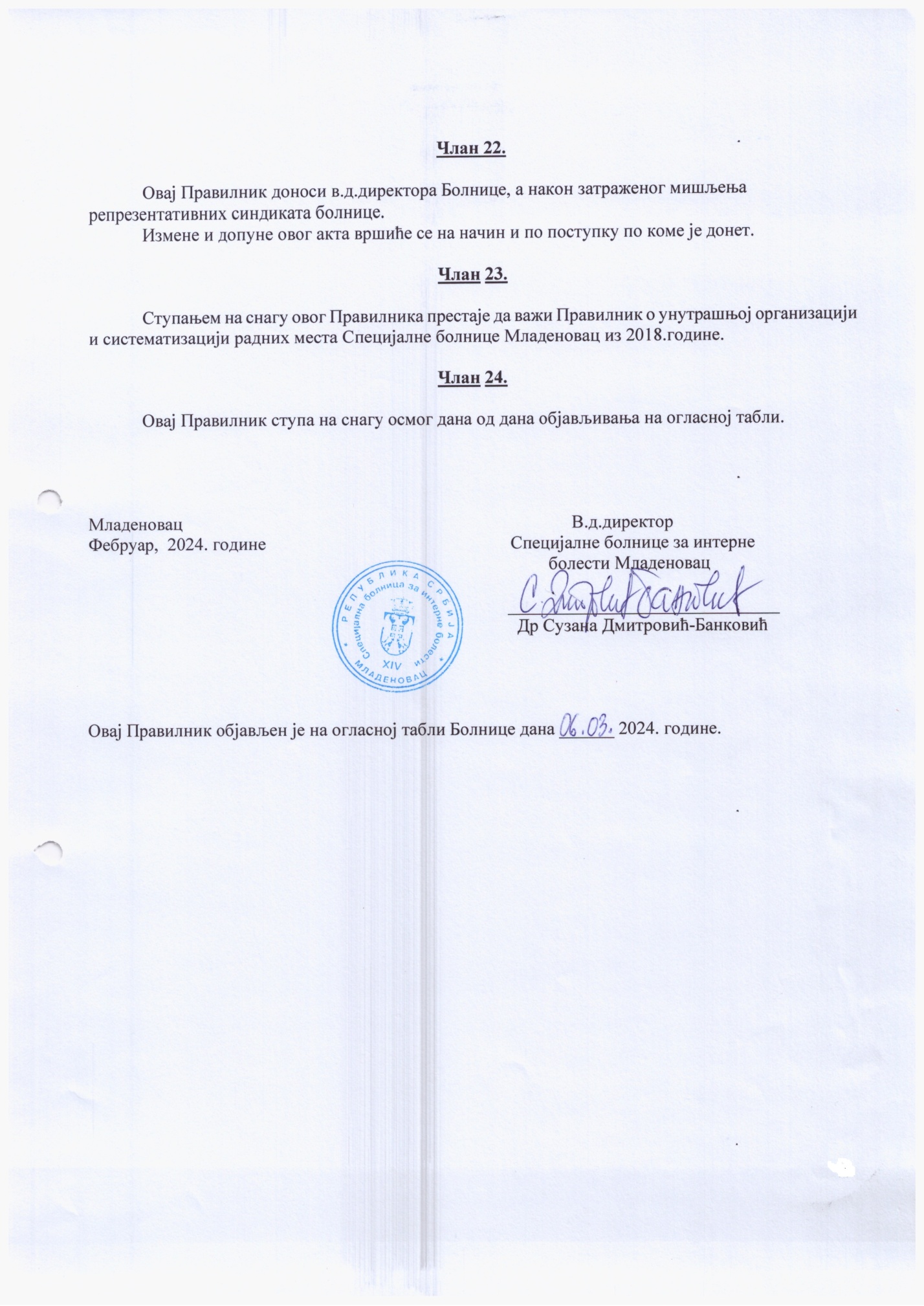 Редни бројШифра радног местаНазив радног места1.З 010103Директор Специјалне болнце                                                                          1извршилац2. З 010304Помоћник директора Специјалне болнце (за медицинске послове)           1извршилац3.З010304Помоћник директора Специјалне болнце (за немедицинске послове)       1извршилац4.З 010803Главна сестра/главни техничар Специјалне болнце                                     1извршилацРедни бројШифра радног местаНазив радног места1.З 030110/ З 030310Доктор медицине субспецијалиста/специјалиста у интензивној нези ниво 2 -Шеф одељења                                                                                                   1извршилац2.З 030110/ З 030310Доктор медицине субспецијалиста/специјалиста у интензивној нези ниво 2 -Шеф кабинета за функционалну дијагностику                                        1извршилац3.З 030310Доктор медицине специјалиста у интензивној нези ниво 2                         1извршилац4.З 030800Доктор медицине                                                                                             8 извршиоца5.З 031306Виша медицинска сестра-техничар на интензивној нези нивоа 2 -Главна сестра/техничар одељења                                                                1извршилац6.З 031306Виша медицинска сестра-техничар на интензивној нези нивоа 2               1извршилац7.З 032406Медицинска сестра-техничар на интензивној нези нивоа 2                      7 извршилаца8.З 032417Медицинска сестра-техничар на осталим болничким одељењима         19 извршилаца9.З 032417Медицинска сестра-техничар на осталим болничким одељењима- координатор послова у фактура центру                                                    1 извршилац10.З 032417Медицинска сестра-техничар на осталим болничким одељењима- фактура центар                                                                                               5 извршиоца11.З 031317Виша медицинска сестра-техничар на осталим болничким одељењимаФактура центар                                                                                              0 извршилацРедни бројШифра радног местаНазив радног места1.З 030127/З 030327Доктор медицине субспецијалиста/специјалиста у болничком одељењу и у специјалистичкој амбуланти  - НАЧЕЛНИК БОЛНИЦЕ                         1 извршилац2.З 030127/З 030327Доктор медицине субспецијалиста/специјалиста у болничком одељењу и у специјалистичкој амбуланти- ШЕФ ОДЕЉЕЊА                                       1 извршилац3.З 030127/З 030327Доктор медицине субспецијалиста/специјалиста у болничком одељењу и у специјалистичкој амбуланти                                                                           1 извршилац4.З 030800Доктор медицине                                                                                             4 извршиоца5.З 031317Виша медицинска сестра-техничар на стационарном одељењу- друго болничко-Главна сестра/техничар                                                                                1 извршилац6.З 031317Виша медицинска сестра-техничар на стационарном одељењу- друго болничко                                                                                                 1 извршилац7.З 032417Медицинска сестра-техничар  на  стационарном  одељењу-друго болничко                                                                                             14 извршилацаРедни бројШифра радног местаНазив радног места1.З 030127/З 030327Доктор медицине субспецијалиста/специјалиста у болничком одељењу и у специјалистичкој амбуланти - ШЕФ ОДЕЉЕЊА                                      0 извршилац2.З 030127/З 030327Доктор медицине субспецијалиста/специјалиста у болничком одељењу и у специјалистичкој амбуланти                                                                           3 извршилац3.З 030800Доктор медицине                                                                                             3 извршиоца4.З 031317Виша медицинска сестра-техничар на стационарном одељењу- треће болничко-Главна сестра/техничар                                                                                1 извршилац5.З 031317Виша медицинска сестра-техничар на стационарном одељењу- треће болничко                                                                                                 1 извршилац6.З 032417Медицинска сестра-техничар  на  стационарном  одељењу-треће болничко                                                                                             13 извршилацаРедни бројШифра радног местаНазив радног места1.З 030118/ З 020104Доктор медицине субспецијалиста/специјалиста на хемодијализиШЕФ ОДЕЉЕЊА                                                                                         1 извршилац2.З 030118/ З 020104Доктор медицине субспецијалиста/специјалиста на хемодијализи           1 извршилац3.З 030800Доктор медицине                                                                                             3 извршиоца4.З 031303Виша медицинска сестра-техничар на хемодијализи Главна сестра/техничар                                                                               1 извршилац5.З 032403Медицинска сестра-техничар  на  хемодијализи                                      13 извршилаца                                                                      6.З 036400Техничар-електроничар на хемодијализи                                                     2 извршиоца7.З 037001Спремач/спремачица просторија у којима се пружају здравствене услуге                                                                                                                           3 извршиоцаРедни бројШифра радног местаНазив радног места1. З 030324Доктор медицине специјалиста у радиолошкој дијагностициШЕФ КАБИНЕТА                                                                                         1 извршилац2.З 030324Доктор медицине специјалиста у радиолошкој дијагностици место директора                                                                                             0 извршилац3.З 031701Виши радиолошки техничар у дијагностициГЛАВНИ ТЕХНИЧАР                                                                                   1 извршилац4.З 031701Виши радиолошки техничар у дијагностици                                                1 извршилац5.З032402Медицинска сестра - техничар у дијагностици                                             2 извршиоцаРедни бројШифра радног местаНазив радног места1.З 031301Виша медицинска сестра - техничар у амбулантиГЛАВНА СЕСТРА / ТЕХНИЧАР                                                               1 извршилац2.З 032401Медицинска сестра - техничар у амбуланти                                                 5 извршиоца3.З 031600Виши санитарни техничар / санитарно - еколошки инжењер                     1 извршилацРедни бројШифра радног местаНазив радног места1.З 031301Виша медицинска сестра - техничар у амбуланти                                        1 извршилац2.З 032401Медицинска сестра - техничар у амбуланти                                                 3 извршиоцаРедни бројШифра радног местаНазив радног места1.З 030323Доктор медицине специјалиста у клиничко - биохемијској и хематолошкој дијагностици - ШЕФ ЛАБОРАТОРИЈЕ                                                     1 извршилац2.З 031900Виши лабораторијски техничар - ГЛАВНИ ТЕХНИЧАР                         1 извршилац3.З 031900Виши лабораторијски техничар                                                                      1извршилац4.З 032801Лабораторијски техничар                                                                                9 извршиоца5. З 037300Перач  лабораторијског посуђа                                                                       2 извршиоцаРедни бројШифра радног местаНазив радног места1.З 030321Доктор медицине специјалиста у микробиолошкој дијагностици- ШЕФ ЛАБОРАТОРИЈЕ                                                                               1 извршилац2.З 030321Доктор медицине специјалиста у микробиолошкој дијагностици             0 извршилац3.З 031900/ З 032801Виши лабораторијски техничар/Лабораторијски техничарГЛАВНИ ТЕХНИЧАР                                                                                   1 извршилац4.З 032801Лабораторијски техничар                                                                                5 извршиоца5. З 037300Перач  лабораторијског посуђа                                                                       2 извршиоцаРедни бројШифра радног местаНазив радног места1.З 030327Доктор медицине специјалиста на болничком одељењу и у специјалистичкој амбуланти                                                                             0 извршилац2. З 032401Медицинска сестра/техничар у амбуланти                                                                  0 извршилацРедни бројШифра радног местаНазив радног места1.З 030327Доктор медицине специјалиста на болничком одељењу и у специјалистичкој амбуланти                                                                                        0 извршилац2. З 032401Медицинска сестра/техничар у амбуланти                                                         0 извршилацРедни бројШифра радног местаНазив радног места1.З 030127/ З 030327Доктор медицине субспецијалиста / специјалиста на болничком одељењу и у специјалистичкој амбуланти                                                                          1 извршилац2. З 032401Медицинска сестра / техничар у амбуланти                                                 1 извршилацРедни бројШифра радног местаНазив радног места1. З 032401Медицинска сестра/техничар у амбуланти                                                   1 извршилацРедни бројШифра радног местаНазив радног места1.З 030500Магистар фармације специјалиста                                                                 1 извршилац2. З 032401Медицинска сестра/техничар у амбуланти- апотеци                                   1 извршилацРедниБројШифра радног местаНазив радног места1.Г010100Руководилац правних, кадровских и административних послова                   0  извршилац2.Г010400Дипломирани правник за правне, кадровске и административне послове      1 извршилацРедниБројШифра радног местаНазив радног места1.Г030400Референт за јавне набавке - ОДГОВОРНИ РАДНИК                                      1 извршилац2.Г030700Магационер / економ                                                                                             1 извршилацРедни бројШифра радног местаНазив радног места1.Г 020100Руководилац финансијско - рачуноводствених послова                               1извршилац2..Г 020500Дипломирани економиста за финаснијско рачуноводствене послове        2 извршиоца3.Г 020600Самостални финансијско - рачуноводствени сарадник                               3 извршиоцаРедни бројШифра радног местаНазив радног места1.Г080200Виши интерни ревизор / Самостални интерни ревизор                               0 извршилацРедни бројШифра радног местаНазив радног места1.Г051200Службеник за послове заштите, безбедности и здравља на раду и ПП заштите                                                                                                                           0 извршилац                                                                                      РедниБројШифра радног местаНазив радног места1.Г050201Техничар инвестиционог и техничког одржавања/одржавања уређаја и опреме-ШЕФ СЛУЖБЕ                                                                                                    1 извршилац                                                                         Редни бројШифра радног местаНазив радног места1.З037001Спремач / спремачица у просторијама у којима се пружају здравствене услуге                                                                                                                        11 извршилаца                                                                     2.Г 050700Референт за санитарну контролу/заштиту животне средине- у рециклажи                                                                                                                             1 извршилац 3.Г 092200Помоћни радник - у рециклажи                                                                      1 извршилац4.Г091801Техничар одржавања одеће                                                                             3 извршиоцаРедни бројШифра радног местаНазив радног места1.Г 092200Помоћни радник- одговорни радник у портирници                                   1  извршилац2.Г 092200Помоћни радник                                                                                            7  извршилацаРедни бројШифра радног местаНазив радног места1.З036801Возач санитетског возила у болничким установама                                   6 извршилацаРедни бројШифра радног местаНазив радног места1.З 031800Виши нутрициониста - дијететичарШЕФ СЛУЖБЕ ЗА ИСХРАНУ                                                                   1 извршилац 2.Г070800Кувар / посластичар                                                                                         4 извршиоца3.Г071302Сервирка                                                                                                           4 извршиоца